ΥΠΟΥΡΓΕΙΟ ΕΘΝΙΚΗΣ ΠΑΙΔΕΙΑΣ ΚΑΙ ΘΡΗΣΚΕΥΜΑΤΩΝΠΑΙΔΑΓΩΓΙΚΟ ΙΝΣΤΙΤΟΥΤΟ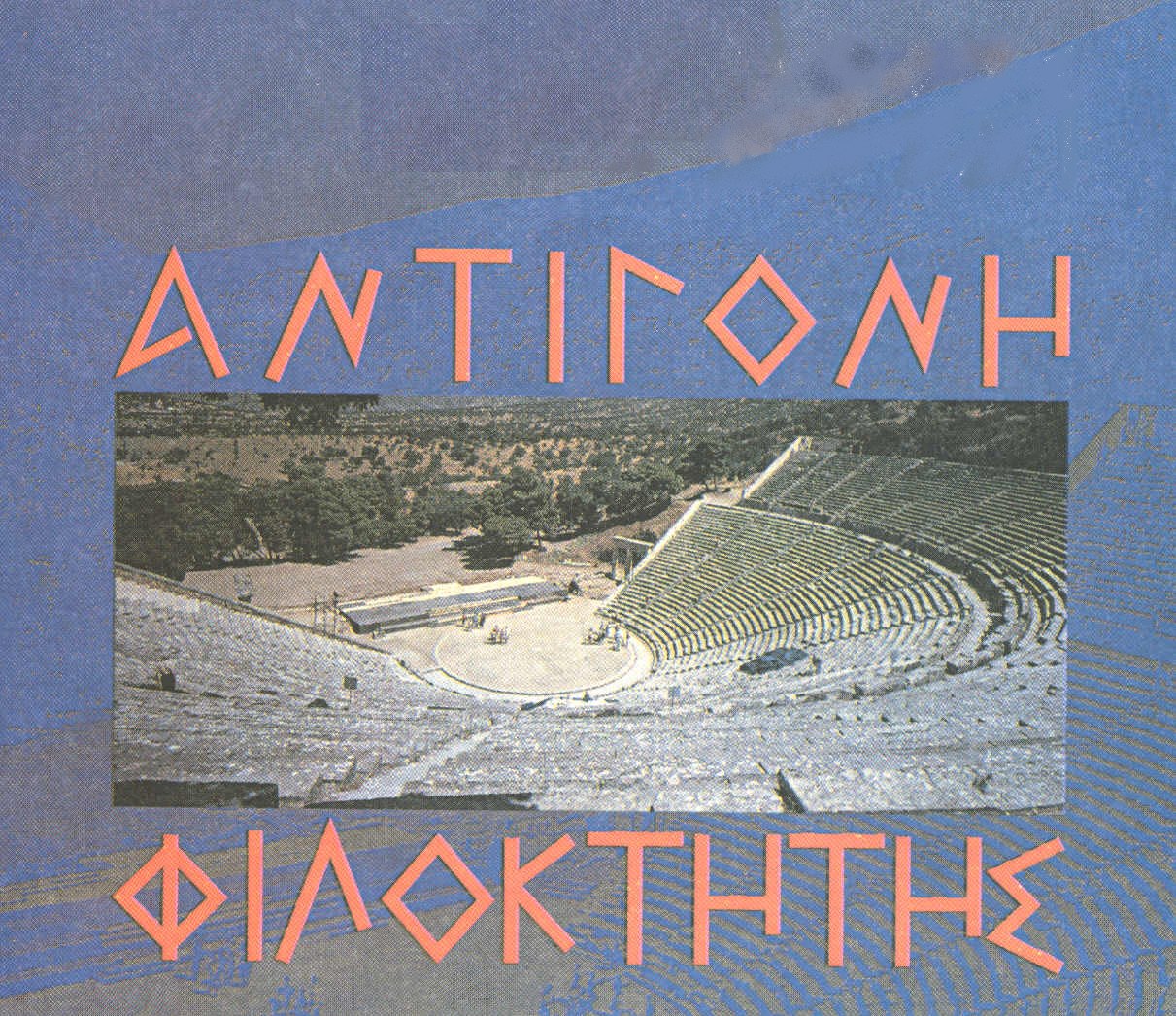 Β΄ ΓΕΝΙΚΟΥ ΛΥΚΕΙΟΥΠρόγραμμα Γενικής ΠαιδείαςΤόμος 2οςΣΟΦΟΚΛΕΟΥΣ ΤΡΑΓΩΔΙΑΙΑΝΤΙΓΟΝΗ – ΦΙΛΟΚΤΗΤΗΣΒ΄ ΓΕΝΙΚΟΥ ΛΥΚΕΙΟΥΤόμος 2οςΑ΄ Επεισόδιο - Α΄ Στάσιμο Β΄Επεισόδιο – Β΄ΣτάσιμοΣτίχοι: 162 - 375ΣΥΓΓΡΑΦΕΙΣΣΟΦΟΚΛΕΟΥΣ ΑΝΤΙΓΟΝΗΔημήτριος ΔρακόπουλοςΚαθηγητής Β/θμιας ΕκπαίδευσηςΚώστας ΝαστούληςΚαθηγητής Β/θμιας ΕκπαίδευσηςΧρίστος Γ. ΡώμαςΚαθηγητής Β/θμιας ΕκπαίδευσηςΣΟΦΟΚΛΕΟΥΣ ΦΙΛΟΚΤΗΤΗΣΧρύσα Αλεξοπούλουδ.φ., Καθηγήτρια Β/θμιας Εκπ/σηςΔημήτριος ΔρακόπουλοςΚαθηγητής Β/θμιας ΕκπαίδευσηςΚώστας ΝαστούληςΚαθηγητής Β/θμιας ΕκπαίδευσηςΧρίστος Γ. ΡώμαςΚαθηγητής Β/θμιας ΕκπαίδευσηςΣΥΝΤΟΝΙΣΜΟΣ ΓΙΑΤΟ ΠΑΙΔΑΓΩΓΙΚΟ ΙΝΣΤΙΤΟΥΤΟΣΟΦΟΚΛΕΟΥΣ ΑΝΤΙΓΟΝΗΝικόλαος Ραγκούσης,τ. Πάρεδρος Π.Ι.ΣΟΦΟΚΛΕΟΥΣ ΦΙΛΟΚΤΗΤΗΣΚώστας Μπαλάσκας, Σύμβουλος Π.Ι.ΜΕΤΑΦΡΑΣΗΣΟΦΟΚΛΕΟΥΣ ΑΝΤΙΓΟΝΗΚ.Χ. ΜύρηςΣΟΦΟΚΛΕΟΥΣ ΦΙΛΟΚΤΗΤΗΣΤάσος ΡούσσοςΥΠΕΥΘΥΝΟΙ ΓΙΑ ΤΟ ΠΑΙΔΑΓΩΓΙΚΟ ΙΝΣΤΙΤΟΥΤΟΧριστίνα Βέικου, ΣύμβουλοςΣωτήρης Γκλαβάς, Μόνιμος ΠάρεδροςΕΠΙΜΕΛΕΙΑ ΕΙΚΟΝΟΓΡΑΦΗΣΗΣ Εμμανουήλ ΒλάχοςΕπίκ. Καθηγητής Παν/μίου ΑθηνώνΚΡΙΤΕΣΣΟΦΟΚΛΕΟΥΣ ΑΝΤΙΓΟΝΗΔημήτριος ΚούσταςΚαθηγητής Β/θμιας ΕκπαίδευσηςΓιάννης ΣταμουλάκηςΚαθηγητής Β/θμιας ΕκπαίδευσηςΓεράσιμος ΧρυσάφηςΕπίκ. Καθηγητής Παν/μίου ΑθηνώνΣΟΦΟΚΛΕΟΥΣ ΦΙΛΟΚΤΗΤΗΣΜαρία ΓιόσηΛέκτωρ Πανεπιστημίου ΑθηνώνΑναστασία ΠατούναΚαθηγήτρια Β/θμιας ΕκπαίδευσηςΑθανάσιος ΦραγκούληςΣχολικός Σύμβουλοςπροσαρμογή του βιβλίουγια μαθητέςμε ΜΕΙΩΜΕΝΗ όρασηΟμάδα Εργασίας του Ινστιτούτου Εκπαιδευτικής Πολιτικής(Ακριτίδου Ελένη, Καραμπέτσου Βασιλική)ΥΠΟΥΡΓΕΙΟ ΕΘΝΙΚΗΣ ΠΑΙΔΕΙΑΣ ΚΑΙ ΘΡΗΣΚΕΥΜΑΤΩΝΠΑΙΔΑΓΩΓΙΚΟ ΙΝΣΤΙΤΟΥΤΟΣΟΦΟΚΛΕΟΥΣ ΤΡΑΓΩΔΙΑΙΑΝΤΙΓΟΝΗ – ΦΙΛΟΚΤΗΤΗΣΒ' ΓΕΝΙΚΟΥ ΛΥΚΕΙΟΥΤόμος 2οςΕΥΧΑΡΙΣΤΙΕΣΤο εικονογραφικό υλικό του βιβλίου προέρχεται από αρχεία και εκδόσεις Μουσείων, Εκδοτικών οίκων, επιστη-μόνων και συλλεκτών. Το Παιδαγωγι-κό Ινστιτούτο ευχαριστεί όλους θερμά.Ιδιαιτέρως ευχαριστεί την Εθνική Πινακοθήκη, το Εθνικό Θέατρο, την Δ.Ε.Π.Α.Σ.Δ.Α, την Εκδοτική Αθηνών, τον Εκδοτικό Οίκο Ολκός, το Θέατρο Τέχνης, τον αρχαιολόγο-ιστορικό της Τέχνης René Percheron, τον Νικόλαο Αστεριάδη, τους ζωγράφους Σαράντη Καραβούζη και Χρίστο Γαρουφαλή και τους γλύπτες Μιχάλη Κευγά και Διονύση Γερολυμάτο για τη διάθεση φωτογραφικού υλικού και εγχρώμων διαφανειών.Το Παιδαγωγικό Ινστιτούτο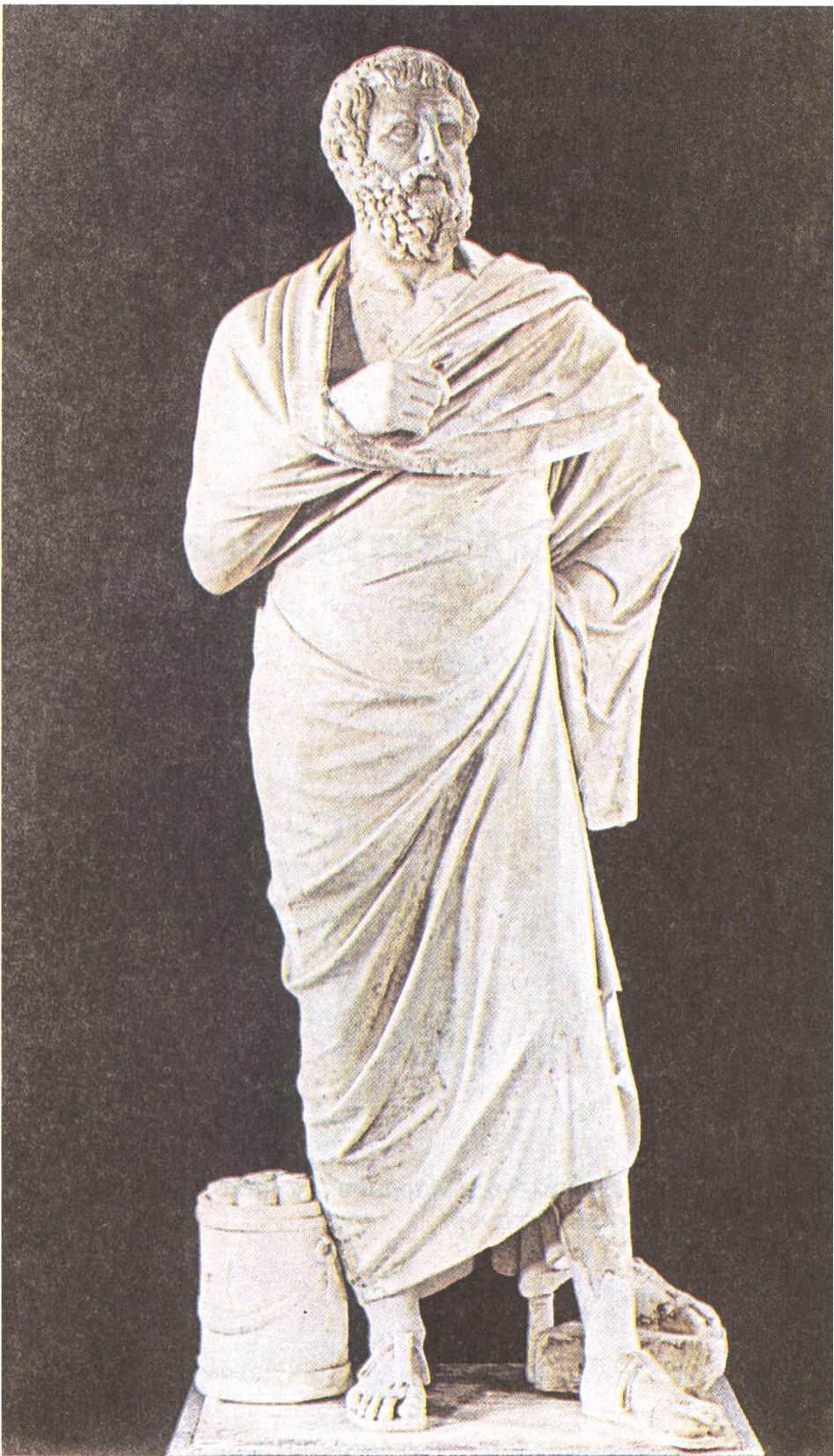 2. Ανδριάντας του Σοφοκλέους. Μάρμαρο. Ρωμαϊκό αντίγραφο του 4ου αιώνα π.Χ. Μουσείο Βατικανού.Δ. ΔΡΑΚΟΠΟΥΛΟΣΚ. ΝΑΣΤΟΥΛΗΣΧ. Γ. ΡΩΜΑΣΣΟΦΟΚΛΕΟΥΣ ΑΝΤΙΓΟΝΗΑ΄ ΕΠΕΙΣΟΔΙΟ162 ΚΡ. Ἄνδρες, τὰ μὲν δὴ πόλεος ἀσφαλῶς θεοὶ
πολλῷ σάλῳ σείσαντες ὤρθωσαν πάλιν·
ὑμᾶς δ’ ἐγὼ πομποῖσιν ἐκ πάντων δίχα
165 ἔστειλ’ ἱκέσθαι, τοῦτο μὲν τὰ Λαΐου
σέβοντας εἰδὼς εὖ θρόνων ἀεὶ κράτη,
τοῦτ’ αὖθις, ἡνίκ’ Οἰδίπους ὤρθου πόλιν,
κἀπεὶ διώλετ’, ἀμφὶ τοὺς κείνων ἔτι
παῖδας μένοντας ἐμπέδοις φρονήμασιν.
170 Ὅτ’ οὖν ἐκεῖνοι πρὸς διπλῆς μοίρας μίαν
καθ’ ἡμέραν ὤλοντο παίσαντές τε καὶ
πληγέντες αὐτόχειρι σὺν μιάσματι,
ἐγὼ κράτη δὴ πάντα καὶ θρόνους ἔχω
γένους κατ’ ἀγχιστεῖα τῶν ὀλωλότων.
175 Ἀμήχανον δὲ παντὸς ἀνδρὸς ἐκμαθεῖν
ψυχήν τε καὶ φρόνημα καὶ γνώμην, πρὶν ἂν
ἀρχαῖς τε καὶ νόμοισιν ἐντριβὴς φανῇ.
Ἐμοὶ γὰρ ὅστις πᾶσαν εὐθύνων πόλιν
μὴ τῶν ἀρίστων ἅπτεται βουλευμάτων,
180 ἀλλ’ ἐκ φόβου του γλῶσσαν ἐγκλῄσας ἔχει,
κάκιστος εἶναι νῦν τε καὶ πάλαι δοκεῖ·ΚΡΕΩΝ162 Πολίτες, την πόλη πάλι στήσανε στα πόδια της,αφού τη σείσαν οι θεοί με μέγα σάλο.Εγώ με κήρυκες κι απ’ όλους χώρια165 έστειλα και σας κάλεσα ήξερα κατ’ αρχήντη σταθερή σας αφοσίωση στο θρόνο του Λαουόταν με τον Οιδίποδα η πόλη ορθοπόδισεκι όταν εκείνος χάθηκε, με νομιμοφροσύνηςκύρος περιφρουρήσατε και τα παιδιά του.170 Όταν εκείνα χάθηκαν την ίδια μέραδίνοντας παίρνοντας πληγές που μοίρασανμε βέβηλο το χέρι μεταξύ τους,εγώ την εξουσία δικαιωματικά κατέλαβα,λόγω συγγενικών δεσμών με τους χαμένους.175 Αδύνατο να μάθεις ανθρώπου κανενόςφρόνημα, γνώμη και ψυχή, προτούν’ ακονιστεί στην εξουσία και στο νόμο.Για μένα, όποιος καθοδηγεί μια πόληκαι δε φτάνει στις καλύτερες δυνατές αποφάσεις180 αλλά φοβάται καταπίνοντας τη γλώσσα του,είναι φαύλος ηγέτης και τώρα και παντού.182 καὶ μείζον’ ὅστις ἀντὶ τῆς αὑτοῦ πάτρας
φίλον νομίζει, τοῦτον οὐδαμοῦ λέγω.
Ἐγὼ γάρ, ἴστω Ζεὺς ὁ πάνθ’ ὁρῶν ἀεί,
185 οὔτ’ ἂν σιωπήσαιμι τὴν ἄτην ὁρῶν
στείχουσαν ἀστοῖς ἀντὶ τῆς σωτηρίας,
οὔτ’ ἂν φίλον ποτ’ ἄνδρα δυσμενῆ χθονὸς
θείμην ἐμαυτῷ, τοῦτο γιγνώσκων ὅτι
ἥδ’ ἐστὶν ἡ σῴζουσα καὶ ταύτης ἔπι
190 πλέοντες ὀρθῆς τοὺς φίλους ποιούμεθα.
τοιοῖσδ’ ἐγὼ νόμοισι τήνδ’ αὔξω πόλιν.
Καὶ νῦν ἀδελφὰ τῶνδε κηρύξας ἔχω ἀστοῖσι παίδων τῶν ἀπ’ Οἰδίπου πέρι·
Ἐτεοκλέα μέν, ὃς πόλεως ὑπερμαχῶν
195 ὄλωλε τῆσδε, πάντ’ ἀριστεύσας δορί,
τάφῳ τε κρύψαι καὶ τὰ πάντ’ ἀφαγνίσαιἃ τοῖς ἀρίστοις ἔρχεται κάτω νεκροῖς·182 Κι όποιος απ’ την πατρίδα του το φίλοπροτιμά, τον έχω για μηδενικό.Εγώ-μάρτυρας ο θεός ο παντεπόπτης-185 ούτε θα σιωπούσα βλέποντας τη συμφοράτην πόλη να σιμώνει αντί τη σωτηρίαούτε φίλο μου θα  ̓̓κανα της χώρας τον εχθρό,γιατί το ξέρω πως είναι μοναδικό σωσίβιοκαι μόνο πάνω  στης πόλης το σκαρί,190 ορθό σαν πλέει, δημιουργούμε τις φιλίες μας.Εγώ με τέτοιους νόμους του κράτους την ισχύ θ’ αυξήσω. Και τώρα, σύμφωνα μ’ αυτά στην πόλη  διακήρυξα για τα παιδιά του Οιδίποδα :τον Ετεοκλή, που χάθηκε σαν ήρωας στη μάχη195 υπερασπίζοντας την πόλη του, τάφος να τον δεχτείμε προσφορές τιμής, καθώς αρμόζει στους ήρωες νεκρούς.198 τὸν δ’ αὖ ξύναιμον τοῦδε, Πολυνείκην λέγω,
ὃς γῆν πατρῴαν καὶ θεοὺς τοὺς ἐγγενεῖς
200 φυγὰς κατελθὼν ἠθέλησε μὲν πυρὶ
πρῆσαι κατάκρας, ἠθέλησε δ’ αἵματος
κοινοῦ πάσασθαι, τοὺς δὲ δουλώσας ἄγειν,
τοῦτον πόλει τῇδ’ ἐκκεκήρυκται τάφῳ
μήτε κτερίζειν μήτε κωκῦσαί τινα,
205 ἐᾶν δ’ ἄθαπτον καὶ πρὸς οἰωνῶν δέμας
καὶ πρὸς κυνῶν ἐδεστὸν αἰκισθέν τ’ ἰδεῖν.
Τοιόνδ’ ἐμὸν φρόνημα, κοὔποτ’ ἔκ γ’ ἐμοῦ
τιμὴν προέξουσ’ οἱ κακοὶ τῶν ἐνδίκων.
Ἀλλ’ ὅστις εὔνους τῇδε τῇ πόλει, θανὼν
210 καὶ ζῶν ὁμοίως ἐξ ἐμοῦ τιμήσεται.
ΧΟ. Σοὶ ταῦτ’ ἀρέσκει, παῖ Μενοικέως, ποιεῖν,
τὸν τῇδε δύσνουν καὶ τὸν εὐμενῆ πόλει·
νόμῳ δὲ χρῆσθαι παντί, τοῦτ’ ἔνεστί σοι
καὶ τῶν θανόντων χὠπόσοι ζῶμεν πέρι.
215 ΚΡ. Ὡς ἂν σκοποὶ νῦν ἦτε τῶν εἰρημένων.
ΧΟ. Νεωτέρῳ τῳ τοῦτο βαστάζειν πρόθες.
ΚΡ. Ἀλλ’ εἴσ’ ἑτοῖμοι τοῦ νεκροῦ γ’ ἐπίσκοποι.
ΧΟ. Τί δῆτ’ ἂν ἄλλο τοῦτ’ ἐπεντέλλοις ἔτι;
ΚΡ. Τὸ μὴ ’πιχωρεῖν τοῖς ἀπιστοῦσιν τάδε.
220 ΧΟ. Οὐκ ἔστιν οὕτω μῶρος ὃς θανεῖν ἐρᾷ.
ΚΡ. Καὶ μὴν ὁ μισθός γ’ οὗτος· ἀλλ’ ὑπ’ ἐλπίδων
ἄνδρας τὸ κέρδος πολλάκις διώλεσεν.198 Τον αδερφό του πάλι, τον Πολυνείκη εννοώ,που χώρα πατρική και ντόπιους θεούς200 εξόριστος γυρνώντας θέλησε πέρα για πέρανα πυρπολήσει, δικό του αίμαθέλησε να πιει, δικούς του στη σκλαβιά να σύρει,αυτόν, λέω, στην πόλη τούτη βγήκε προσταγήκανείς να μη νεκροστολίσει, να μη θρηνήσει κανείς,205 να τον αφήσουν άθαφτο, κορμί ρημάδι,τα σκυλιά να τον ξεσκίσουν και τα όρνια.Αυτή  ̓̓ναι η θέλησή μου ποτέ δε θα τιμήσωεγώ περσότερο τους άδικους από τους δίκαιους.Νεκρό και ζωντανό το ίδιο θα τιμήσω210 αυτόν που με της πόλης τα νερά πηγαίνει.ΧΟ. Ό,τι σ’ αρέσει, Κρέοντα, να κάνεις,γι’ αυτόν που δυστροπεί, γι’ αυτόν που πειθαρχεί στην πόλη.Είναι δικαίωμά σου να κάνεις χρήση νόμου, όπου θες,για πεθαμένους ακόμη και για μας τους ζωντανούς.215 ΚΡ. Εγγυητές τώρα να γίνετε των λόγων μου.ΧΟ. Βάλε να φορτωθεί το βάρος νεότερος κανείς.	ΚΡ. Οι σκοπιές του νεκρού είναι στη θέση τους.ΧΟ. Έξω απ’ αυτό, τι άλλο θες ακόμη;ΚΡ. Να μη σας βρούνε βολικούς οι παραβάτες.220 ΧΟ. Πού να βρεθεί τρελός που θέλει να πεθάνει. ΚΡ. Έτσι θα πληρωθεί στ’ αλήθεια όμως πολλές φορέςτον άνθρωπο τον έφαγαν ελπίδες κέρδους.(Φτάνει από τους αγρούς ένας από τους φύλακες του νεκρού Πολυνείκη.)ΦΥΛΑΞ 223 Ἄναξ, ἐρῶ μὲν οὐχ ὅπως τάχους ὕπο
δύσπνους ἱκάνω κοῦφον ἐξάρας πόδα.
225Πολλὰς γὰρ ἔσχον φροντίδων ἐπιστάσεις,
ὁδοῖς κυκλῶν ἐμαυτὸν εἰς ἀναστροφήν·
ψυχὴ γὰρ ηὔδα πολλά μοι μυθουμένη,		τάλας, τί χωρεῖς οἷ μολὼν δώσεις δίκην;
τλήμων, μενεῖς αὖ; κεἰ τάδ’ εἴσεται Κρέων
230ἄλλου παρ’ ἀνδρός, πῶς σὺ δῆτ’ οὐκ ἀλγυνῇ;Τοιαῦθ’ ἑλίσσων ἤνυτον σχολῇ βραδύς,
χοὔτως ὁδὸς βραχεῖα γίγνεται μακρά.
Τέλος γε μέντοι δεῦρ’ ἐνίκησεν μολεῖν
σοί· κεἰ τὸ μηδὲν ἐξερῶ, φράσω δ’ ὅμως.
235 Τῆς ἐλπίδος γὰρ ἔρχομαι δεδραγμένος,
τὸ μὴ παθεῖν ἂν ἄλλο πλὴν τὸ μόρσιμον.			ΚΡ. Τί δ’ ἐστὶν ἀνθ’ οὗ τήνδ’ ἔχεις ἀθυμίαν;		ΦΥ. Φράσαι θέλω σοι πρῶτα τἀμαυτοῦ· τὸ γὰρ
πρᾶγμ’ οὔτ’ ἔδρασ’ οὔτ’ εἶδον ὅστις ἦν ὁ δρῶν
240·οὐδ’ ἂν δικαίως ἐς κακὸν πέσοιμί τι.																																														ΦΥΛΑKΑΣ								           223 Βασιλιά, δε θα σου πω πως έφτασα πετώντας
ούτε πως η πιλάλα μ’ έχει λαχανιάσει·
225 το γυρόφερνα, κοντοστάθηκα πολλές φορές,
είπα να τα μαζεύω και να κάνω πίσω.
Η ψυχούλα μου το  ̓̓λεγε και το ξανάλεγε:
δόλιε, πού πας, θα σε καθίσουν στο σκαμνί·
σταμάτησες, κακόμοιρε; Κι αν ο Κρέοντας τα μάθει
230 από κανέναν άλλονε, θα σε παιδέψει.
Το κλωθογύριζα κι ερχόμουνα κι αργά και σιγανά,
έτσι που δρόμος λιγοστός παραμεγάλωσε.
Με τα πολλά, πάντως, κατάφερα  να  ̓̓ρθώ σε σένα.Δεν ξέρω τίποτα, μα θα μιλήσω.
235 Έρχομαι και κρατώ στη χούφτα την ελπίδα
πως το γραμμένο θα με βρει και τίποτε άλλο.ΚΡ. Τι συμβαίνει κι έχεις αναστατωθεί;				ΦΥ. Πρώτα να πω τα δικά μου· ούτε το  ̓̓καμα
ούτε κι είδα ποιος ήταν που το  ̓̓καμε,
240 ούτε και δίκιο θα  ̓̓ναι εγώ να το πληρώσω.241 ΚΡ. Εὖ γε στοχάζῃ κἀποφράγνυσαι κύκλῳ
τὸ πρᾶγμα· δηλοῖς δ’ ὥς τι σημαίνων νέον.
ΦΥ. Τὰ δεινὰ γάρ τοι προστίθησ’ ὄκνον πολύν.
ΚΡ. Οὔκουν ἐρεῖς ποτ’, εἶτ’ ἀπαλλαχθεὶς ἄπει;
245ΦΥ. Καὶ δὴ λέγω σοι· τὸν νεκρόν τις ἀρτίως
θάψας βέβηκε κἀπὶ χρωτὶ διψίαν
κόνιν παλύνας κἀφαγιστεύσας ἃ χρή.
ΚΡ. Τί φῄς; τίς ἀνδρῶν ἦν ὁ τολμήσας τάδε;		    ΦΥ. Οὐκ οἶδ’· ἐκεῖ γὰρ οὔτε του γενῇδος ἦν
250 πλῆγμ’, οὐ δικέλλης ἐκβολή· στύφλος δὲ γῆ	καὶ χέρσος, ἀρρὼξ οὐδ’ ἐπημαξευμένη
τροχοῖσιν, ἀλλ’ ἄσημος οὑργάτης τις ἦν.
Ὅπως δ’ ὁ πρῶτος ἡμὶν ἡμεροσκόπος
δείκνυσι, πᾶσι θαῦμα δυσχερὲς παρῆν·
255 ὁ μὲν γὰρ ἠφάνιστο, τυμβήρης μὲν οὔ,
λεπτὴ δ’, ἄγος φεύγοντος ὣς ἐπῆν κόνις.		Σημεῖα δ’ οὔτε θηρὸς οὔτε του κυνῶν
ἐλθόντος, οὐ σπάσαντος ἐξεφαίνετο.
Λόγοι δ’ ἐν ἀλλήλοισιν ἐρρόθουν κακοί,
260 φύλαξ ἐλέγχων φύλακα, κἂν  ἐγίγνετο
πληγὴ τελευτῶσ’, οὐδ’ ὁ κωλύσων παρῆν.			241 ΚΡ. Μια στο καρφί χτυπάς και μια στο πέταλο·κάτι σημαντικό μας φέρνεις σίγουρα.ΦΥ. Οκνό καματερό κακό μαντάτο.ΚΡ. Πριν πάρεις πόδι, θα μιλήσεις τέλος πάντων;245 ΦΥ. Θα σου μιλήσω, να! Κάποιος προσώρας τον νεκρό
τον έθαψε και λάκισε, αφού με σκόνη
τον πασπάλισε ξερή και μ’ αγιασμό τον ράντισε.ΚΡ. Τι λες; Ποιος άντρας τόλμησε μια τέτοια πράξη;ΦΥ. Δεν ξέρω. Δεν είχε ο τόπος λάκκο από τσαπί250 ουδέ σωρό από φτυάρι·χώμα χέρσο,
σκληρό σαν πέτρα και πουθενά ροδιές
από αμάξι· ο δράστης άφαντος.Μόλις μας το  ̓̓δειξε της μέρας ο σκοπός 	ο πρώτος, μας φάνηκε παράξενο μυστήριο. 255Ο πεθαμένος άφαντος, όχι θαμμένος, 		σκόνη τον σκέπαζε λεπτή, για να ξορκίσει το κακό. 	 Χνάρι θεριού, σκυλιού, κανένα που να  ̓̓ρθε και τον σπάραξε δε φαίνονταν. 		Βαρύ βρισίδι ξέσπασε· ο ένας στον άλλο 260 το  ̓̓ριχνε και θα  ̓̓πεφτε και ξύλο στα στερνά·κανείς δε βρίσκονταν να μπει στη μέση. 									262 Εἷς γάρ τις ἦν ἕκαστος οὑξειργασμένος,
κοὐδεὶς ἐναργής, ἀλλ’ ἔφευγε μὴ εἰδέναι.
Ἦμεν δ’ ἑτοῖμοι καὶ μύδρους αἴρειν χεροῖν,
265 καὶ πῦρ διέρπειν, καὶ θεοὺς ὁρκωμοτεῖν
τὸ μήτε δρᾶσαι μήτε τῳ ξυνειδέναι
τὸ πρᾶγμα βουλεύσαντι μήτ’ εἰργασμένῳ.
Τέλος δ’ ὅτ’ οὐδὲν ἦν ἐρευνῶσιν πλέον,
λέγει τις εἷς, ὃς πάντας ἐς πέδον κάρα
270 νεῦσαι φόβῳ προὔτρεψεν· οὐ γὰρ εἴχομεν
οὔτ’ ἀντιφωνεῖν οὔθ’ ὅπως δρῶντες καλῶς
πράξαιμεν. Ἦν δ’ ὁ μῦθος ὡς ἀνοιστέον
σοὶ τοὔργον εἴη τοῦτο κοὐχὶ κρυπτέον.
Καὶ ταῦτ’ ἐνίκα, κἀμὲ τὸν δυσδαίμονα
275 πάλος καθαιρεῖ τοῦτο τἀγαθὸν λαβεῖν.
Πάρειμι δ’ ἄκων οὐχ ἑκοῦσιν, οἶδ’ ὅτι·
στέργει γὰρ οὐδεὶς ἄγγελον κακῶν ἐπῶν.
ΧΟ. Ἄναξ, ἐμοί τοι μή τι καὶ θεήλατον
τοὔργον τόδ’ ἡ ξύννοια βουλεύει πάλαι.	262 Ο ένας τον άλλο έπαιρνε για φταίχτη, 			  όμως κανένας τσακωτός· γλίστραγε πως δεν ήξερε.  Ήμαστε πρόθυμοι και σίδερο να πιάσουμε καυτό, 265 να μπούμε στη φωτιά μπουσουλητά, να ορκιστούμε πως δεν το κάναμε, ούτε που ξέραμε να το  ̓̓βαλε 	κανείς στο νου του ούτε κι αν το  ̓̓κανε ποτές. Τέλος, όσο κι αν ψάχναμε, δε βρίσκαμε λογαριασμό. 	 Ξέρω  ̓̓γω ποιος, κάτι λέει και μας έσπρωξε στη γη 	 270να σκύψουμε κεφάλι φοβισμένοι· αντίρρηση δεν είχαμε και πώς να βρούμε το σωστό δεν ξέραμε. Έλεγε λοιπόν να καταγγείλουμε σε σένα την περίπτωση, κι ότι δεν έπρεπε κρυφή να μείνει.    Ο λόγος τούτος κέρδισε, και μένα τον κακότυχο 		 275ο κλήρος καταδίκασε να φέρω το καλό μαντάτο· ήρθα με το στανιό, με το στανιό με δέχονται, το ξέρω. Ποιος καλοδέχεται κακό μαντατοφόρο; 				     ΧΟ. Βασιλιά, ώρα πολλή γυρίζει στο μυαλό μου μήπως είναι θεόσταλτο το πράγμα τούτο  ̓̓δω.												280 ΚΡ. Παῦσαι, πρὶν ὀργῆς κἀμὲ μεστῶσαι λέγων,
μὴ ’φευρεθῇς ἄνους τε καὶ γέρων ἅμα.
Λέγεις γὰρ οὐκ ἀνεκτὰ δαίμονας λέγων
πρόνοιαν ἴσχειν τοῦδε τοῦ νεκροῦ πέρι.
Πότερον ὑπερτιμῶντες ὡς εὐεργέτην
285 ἔκρυπτον αὐτόν, ὅστις ἀμφικίονας
ναοὺς πυρώσων ἦλθε κἀναθήματα
καὶ γῆν ἐκείνων καὶ νόμους διασκεδῶν;
ἢ τοὺς κακοὺς τιμῶντας εἰσορᾷς θεούς;
Οὐκ ἔστιν· ἀλλὰ ταῦτα καὶ πάλαι πόλεως
290 ἄνδρες μόλις φέροντες ἐρρόθουν ἐμοί
κρυφῇ, κάρα σείοντες, οὐδ’ ὑπὸ ζυγῷ
λόφον δικαίως εἶχον, ὡς στέργειν ἐμέ.Ἐκ τῶνδε τούτους ἐξεπίσταμαι καλῶς
παρηγμένους μισθοῖσιν εἰργάσθαι τάδε.
295 Οὐδὲν γὰρ ἀνθρώποισιν οἷον ἄργυρος
κακὸν νόμισμ’ ἔβλαστε· τοῦτο καὶ πόλεις
πορθεῖ, τόδ’ ἄνδρας ἐξανίστησιν δόμων
τόδ’ ἐκδιδάσκει καὶ παραλλάσσει φρένας
χρηστὰς πρὸς αἰσχρὰ πράγμαθ’ ἵστασθαι βροτῶν
300 πανουργίας δ’ ἔδειξεν ἀνθρώποις ἔχειν
καὶ παντὸς ἔργου δυσσέβειαν εἰδέναι.ΓΛΩΣΣΙΚΑ ΣΧΟΛΙΑ280παῦσαι (προστ. αορ. του ρ. παύομαι) = πάψεπρίν … μεστῶσαι (πρὶν καί με μεστῶσαι ὀργῆς = προτού με γεμίσεις με θυμόμεστόω-ῶ >μεστὸς = γεμίζωλέγων (τροπ. μτχ.)= με τα λόγια σουἄνους (<ἀ +νοῦς) = άμυαλος, αστόχαστοςκαὶ γέρων ἅμα (=καίπερ γέρων  -ενν. ὤν-) = αν και είσαι γέροςἴσχω (ισχυρότερο του ἔχω)πρόνοιαν = προνοώ, έχω έγνοιατοῦδε τοῦ νεκροῦ πέρι = γι’ αυτόν τον νεκρόπότερον (ερωτ. αντων.) = ποιο από τα δύοἔκρυπτον (ενν. γῇ)  = έθαπτανἀμφικίονες (ἀμφὶ+κίων) ναοὶ = περίστυλοι ναοί πυρώσων=καύσων (τελ. μτχ.) = να πυρπολήσει, να βάλει φωτιάἀναθήματα = αφιερώματακαὶ γῆν...διασκεδῶν (=καὶ γῆν -ενν. διαφθερῶν- καὶ νόμουςδιασκεδῶν) = να  ερημώσει  τη γη και να  καταλύσει τους νόμουςἤ εἰσορᾷς θεοὺς τιμῶντας   (κτγρμ. μτχ.) τοὺς κακοὺς = ή μήπως βλέπεις οι θεοί να τιμούν τους κακούςοὐκ ἔστιν = δεν είναι δυνατόταῦτα = τη διαταγή μουκαὶ πάλαι = από την πρώτη στιγμή της βασιλείας μουμόλις φέροντες ταῦτα = που με δυσκολία υπέφεραν τη διαταγή μουῥοθέω- ῶ= θορυβώ, μουρμουρίζω290 ἐρρόθουν ἐμοί = σιγομουρμούριζαν εναντίον μουκάρα σείοντες = κουνώντας το κεφάλιὑπὸ  ζυγῷ...εἶχον = ούτε έβαζαν υπάκουα τον τράχηλο κάτω από τον ζυγόὡς...ἐμέ (συμπερ. πρότ.) = ώστε να πειθαρχήσουν σε μέναἐξεπίσταμαι καλῶς (πλεον.) = γνωρίζω πολύ καλάπαράγομαι ἔκ τινος =παρασύρομαι από κάποιονμισθοῖσι (δοτ. μέσου) = με χρήματα                 εἰργάσθαι τάδε = ότι έκαναν αυτά    οἷον ἄργυρος = σαν το χρήμα    νόμισμα = θεσμός, έθος    βλαστάνω (πρβλ. βλάστηση) = φυτρώνω    πορθέω-ῶ (πρβλ. πορθητής) = κυριεύω    ἐξανίστημι δόμων = ξεσπιτώνω    ἐκδιδάσκω = καθοδηγώ    παραλλάσσει φρένας χρηστάς    βροτῶν= διαστρέφει τις δίκαιες γνώμες των ανθρώπων   πρὸς αἰσχρὰ πράγματα ἵστασθαι= να στρέφονται σε          αισχρές πράξεις     ἔδειξε (γνωμ. αόρ.) = δείχνει    300 πανουργίας ἔχειν = να κάνουν πανουργίεςκαὶ παντός...εἰδέναι (=πᾶν ἔργον δυσσεβὲς εἰδέναι) = και κάθε ανόσιο έργο να γνωρίζουν302 Ὅσοι δὲ μισθαρνοῦντες ἤνυσαν τάδε,           χρόνῳ ποτ’ ἐξέπραξαν ὡς δοῦναι δίκην.			    Ἀλλ’ εἴπερ ἴσχει Ζεὺς ἔτ’ ἐξ ἐμοῦ σέβας                    305 εὖ τοῦτ’ ἐπίστασ’, ὅρκιος δέ σοι λέγω,			   εἰ μὴ τὸν αὐτόχειρα τοῦδε τοῦ τάφου		    εὑρόντες ἐκφανεῖτ’ ἐς ὀφθαλμοὺς ἐμούς,		         οὐχ ὑμὶν Ἅιδης μοῦνος ἀρκέσει, πρὶν ἂν		     ζῶντες κρεμαστοὶ τήνδε δηλώσηθ’ ὕβριν,           310ἵν’ εἰδότες τὸ κέρδος ἔνθεν οἰστέον		              τὸ λοιπὸν ἁρπάζητε, καὶ μάθηθ’ ὅτι					     οὐκ ἐξ ἅπαντος δεῖ τὸ κερδαίνειν φιλεῖν.			      Ἐκ τῶν γὰρ αἰσχρῶν λημμάτων τοὺς πλείονας  ἀτωμένους ἴδοις ἂν ἢ σεσωσμένους.                  315ΦΥ. Εἰπεῖν δὲ δώσεις, ἢ στραφεὶς οὕτως ἴω;      ΚΡ. Οὐκ οἶσθα καὶ νῦν ὡς ἀνιαρῶς λέγεις;                ΦΥ. Ἐν τοῖσιν ὠσὶν ἢ ’πὶ τῇ ψυχῇ δάκνῃ;                    ΚΡ. Τί δὲ ῥυθμίζεις τὴν ἐμὴν λύπην ὅπου;                ΦΥ. Ὁ δρῶν σ’ ἀνιᾷ τὰς φρένας, τὰ δ’ ὦτ’ ἐγώ.μισθαρνέω-ῶ(<μισθός+ἄρνυμαι) = εργάζομαι με μισθό, πληρώνομαιἀνύω ή ἀνύτω = φέρνω κάτι σε πέραςὃσοι...τάδε = όσοι όμως πληρώθηκαν και έκαναν αυτάχρόνῳ ποτ’ = αργά ή γρήγοραἐξέπραξαν = πέτυχαν, κατάφερανὡς δοῦναι δίκην  = ώστε να τιμωρηθούνεἴπερ Ζεύς...σέβας = αν τιμώ και σέβομαι τον Δίαὅρκιος (επιρρ. κατηγ.) = με όρκο σου το λέωὁ, ἡ αὐτόχειρ = ο αυτουργός, ο δράστηςεἰ μή εὑρόντες (χρον. μτχ.)ἐκφανεῖτε = αν δε βρείτε και παρουσιάσετεἍιδης (σχ. συνεκδ.) = ο θάνατοςοὐκ ἀρκέσει ὑμὶν (αντικ.) = δε θα είναι αρκετός για σαςπρὶν ἄν ζῶντες…ὕβριν (χρον. υποθ. πρότ.) = πριν ζωντανοί στην κρεμάλα φανερώσετε αυτή την παρανομία310εἰδότες (χρον. μτχ.) = αφού μάθετεἔνθεν οἰστέον (ρημ. επίθ.) τὸ  κέρδος (ἐστίν) πλάγια ερώτ. = από πού πρέπει να ζητάτε το κέρδοςτὸ λοιπὸν = από δω και πέρα, στο εξήςἐξ ἅπαντος = από παντούκερδαίνω = κερδίζωαἰσχρὰ λήμματα = παράνομα κέρδηἴδοις ἄν (δυνητ. ευκτ.) = μπορείς να δειςἀτωμένους ἢ σεσωσμένους   (κτγρμ. μτχ.) = να καταστρέφονται παρά να έχουν σωθείδίδωμι εἰπεῖν = επιτρέπω σε κάποιον να μιλήσειἴω (ἔρχομαι), απορημ. υποτ. = να φύγωοὕτως = χωρίς να πω τίποτεκαὶ νῦν ὡς (=ὡς καὶ νῦν) = ότι και τώραἀνιαρῶς (ἀνιαρὸς<ἀνιῶ <ἀνία)  = ενοχλητικάδάκνομαι =δαγκώνομαι, ερεθίζομαι, ενοχλούμαιτί δὲ  =τι λοιπόν τὴν ἐμὴν λύπην ὅπου (πρόλ.)= ὅπου (ἐστὶ) ἡ ἐμὴ λύπη = που είναι η λύπη μου, δηλ. αν έχει η λύπη εγκατασταθεί στ’ αφτιά μου ή στη σκέψη μου 320 ΚΡ. Οἴμ’ ὡς λάλημα δῆλον ἐκπεφυκὸς εἶ.
ΦΥ. Οὔκουν τό γ’ ἔργον τοῦτο ποιήσας ποτέ.
ΚΡ. Καὶ ταῦτ’ ἐπ’ ἀργύρῳ γε τὴν ψυχὴν προδούς.
ΦΥ. Φεῦ·ἦ δεινὸν, ᾧ δοκεῖ γε, καὶ ψευδῆ δοκεῖν.
ΚΡ. Κόμψευέ νυν τὴν δόξαν· εἰ δὲ ταῦτα μὴ
325 φανεῖτέ μοι τοὺς δρῶντας, ἐξερεῖθ’ ὅτι
τὰ δειλὰ κέρδη πημονὰς ἐργάζεται.
ΦΥ. Ἀλλ’ εὑρεθείη μὲν μάλιστ’· ἐὰν δέ τοι
ληφθῇ τε καὶ μή, τοῦτο γὰρ τύχη κρινεῖ,
οὐκ ἔσθ’ ὅπως ὄψει σὺ δεῦρ’ ἐλθόντα με.330 Καὶ νῦν γὰρ ἐκτὸς ἐλπίδος γνώμης τ’ ἐμῆς
σωθεὶς ὀφείλω τοῖς θεοῖς πολλὴν χάριν.οἴμοι = αλίμονο       								   320 ὡς (επιφών.) λάλημα = πόσο φλύαρος             ὡς δῆλον εἶ (=ὡς δῆλος εἶ) = πόσο φαίνεσαι   ἐκπεφυκώς (ἐκφύομαι) = ότι γεννήθηκες  οὔκουν...ποιήσας (εἰμὶ) ποτὲ = σε καμιά περίπτωση δεν έχω κάνει αυτή την πράξη                                   καὶ ταῦτα = και μάλιστα                                 προδίδωμι τὴν ψυχὴν ἐπ’ ἀργύρῳ (τελ. αίτιο) = πουλώ την ψυχή μου για χρήματα                           φεῦ (επιφών.) = αλίμονο                                               ἦ (βεβαιωτ. μόριο) = αλήθεια, βέβαιαδεινόν (ἐστι) δοκεῖν ψευδῆ	= είναι φοβερό να σχηματίζει εσφαλμένες αντιλήψεις    ᾧ δοκεῖ γε = εκείνος που παίρνει αποφάσεις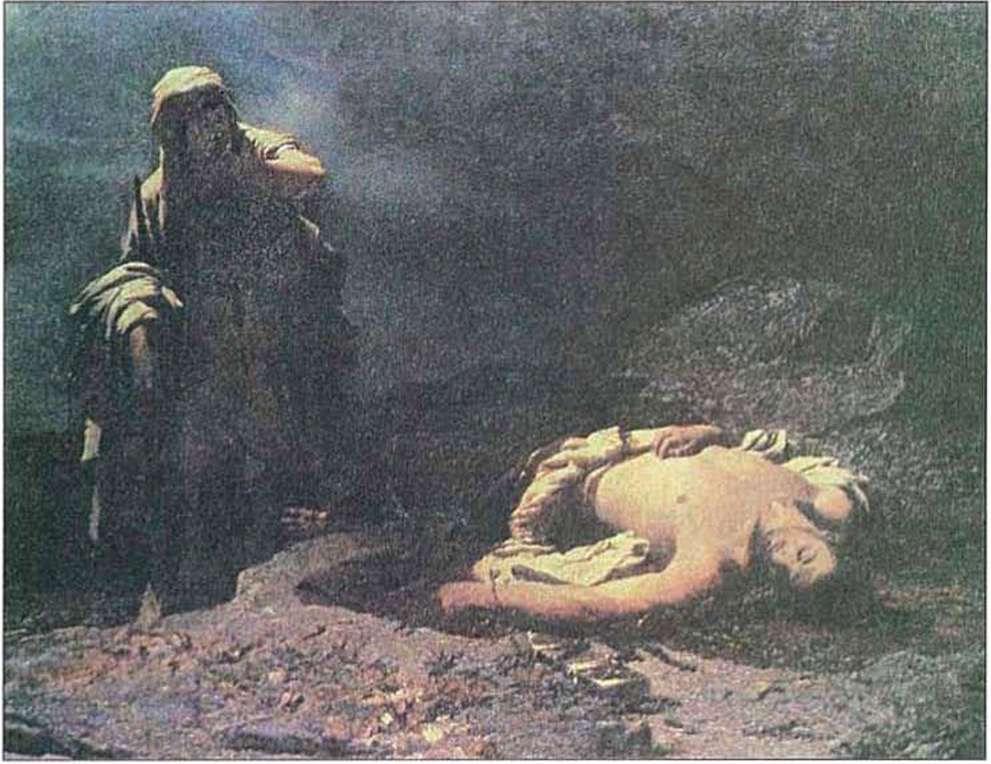 14. Νικηφόρου Λύτρα, Η Αντιγόνη εμπρός στο νεκρό Πολυνείκη. 1865. Ελαιογραφία, Εθνική Πινακοθήκη κομψεύω = κάνω κάτι κομψό, ευφυολογώκόμψευε τὴν δόξαν (αντικ.) = κάνε τον έξυπνο με τη λέξη δόξα ταῦτα τοὺς δρῶντας (=τοὺς δρῶντας ταῦτα) = τους δράστες αυτής της πράξηςεἰ δὲ μὴ φανεῖτέ μοι = εάν δε μου αποκαλύψετε ἐξερεῖθ(τε) (ἐξαγορεύω) = θα διακηρύξετε, θα ομολογήσετετὰ δειλὰ κέρδη...ἐργάζεται = τα ανέντιμα κέρδη φέρνουν συμφορέςἀλλ’ εὑρεθείη = μακάρι να βρεθεί (ο δράστης)μάλιστα = και κάτι περισσότεροοὐκ ἔσθ’ ὅπως = με κανένα τρόποσὺ ὄψει (μέλλ. του ρ. ὁράω-ῶ) = θα με δειςἐλθόντα δεῦρο (κτγρμ. μτχ.) = να ξανάρθω εδώ330 σῴζομαι ἐκτὸς ἐλπίδος γνώμης τ’ ἐμῆς = σώζομαι χωρίς να το  περιμένω  και να το ελπίζωχάρις (ἡ) = η ευγνωμοσύνη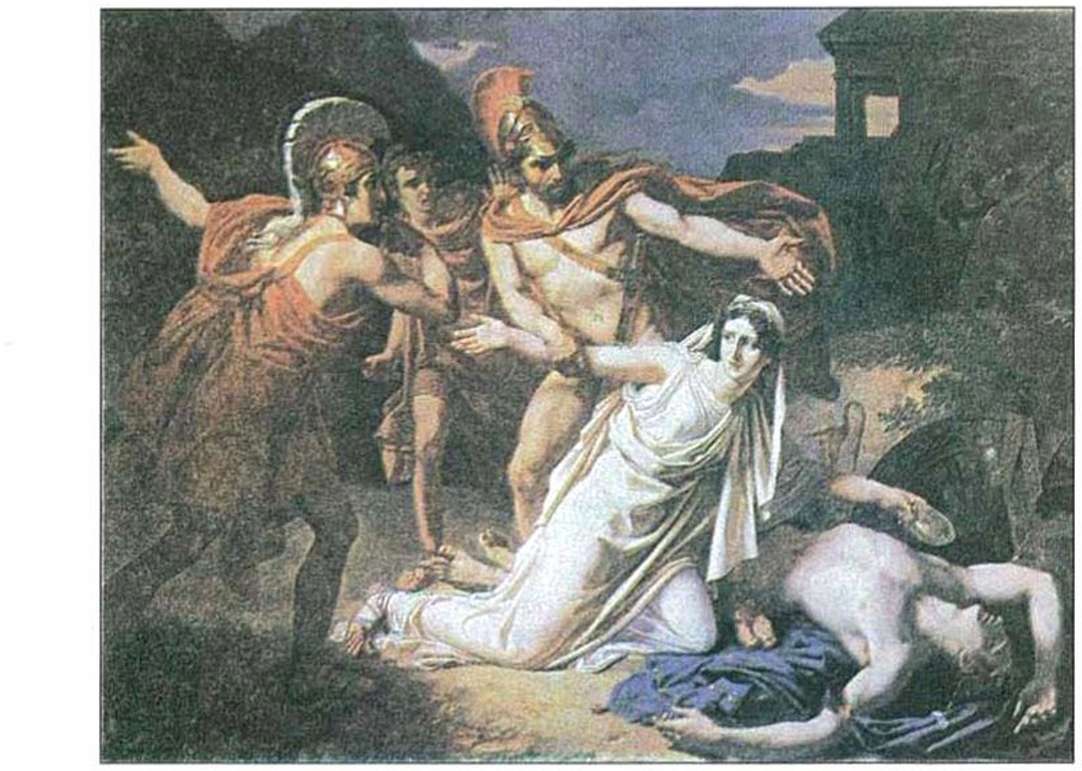 S.L.W. Norbin de la Gourdaine, H Αντιγόνη συλλαμβάνεται, ενώ ρίχνει χώμα στο νεκρό Πολυνείκη. 1825. Ελαιογραφία. Παρίσι, Εθνική Σχολή Καλών Τεχνών.Στροφή α΄Χορός
332 Πολλὰ τὰ δεινὰ κοὐδὲν ἀν –θρώπου δεινότερον πέλει˙
τοῦτο καὶ πολιοῦ πέραν 335  πόντου χειμερίῳ νότῳ 
χωρεῖ, περιβρυχίοισιν
περῶν ὑπ᾽ οἴδμασιν,θεῶν τε τὰν ὑπερτάταν, Γᾶν
ἄφθιτον, ἀκαμάταν ἀποτρύεται,
340ἰλλομένων ἀρότρων ἔτος εἰς ἔτος,
ἱππείῳ γένει πολεύων. Αντιστροφή α΄ Κουφονόων τε φῦλον ὀρ-νίθων ἀμφιβαλὼν ἀγρεῖ
καὶ θηρῶν ἀγρίων ἔθνη 345 πόντου τ᾽εἰναλίαν φύσιν 
σπείραισι δικτυοκλώστοις,
περιφραδὴς ἀνήρ· κρατεῖ δὲ μηχαναῖς ἀγραύλου
350θηρὸς ὀρεσσιβάτα, λασιαύχενά θ᾽ 
 ἵππον ὑπαξέμεν ἀμφίλοφον ζυγὸν
οὔρειόν τ᾽ ἀκμῆτα ταῦρον.Στροφή β΄ Καὶ φθέγμα καὶ ἀνεμόεν φρόνημα καὶ ἀστυνόμους 
356 ὀργὰς ἐδιδάξατο καὶ δυσαύλων
πάγων ὑπαίθρεια καὶ δύσομβρα φεύγειν βέλη
360 παντοπόρος· ἄπορος ἐπ᾽ οὐδὲν ἔρχεται
τὸ μέλλον· Ἅιδα μόνον φεῦξιν οὐκ ἐπάξεται· 
νόσων δ᾽ ἀμηχάνων φυγὰς ξυμπέφρασται.332 ΧΟ. Πολλά γεννούν το δέοςτο μέγα δέος ο άνθρωπος γεννάπερνά τον αφρισμένο πόντο   335 με τις φουρτούνες του νοτιά,   στη μέση σκάβει το βαθύκαι φουσκωμένο κύμακαι την υπέρτατη θεά, τη Γη,   την άφθαρτη παιδεύει την ακάματη340 οργώνοντας με τα καματεράχρόνο το χρόνο φιδοσέρνοντας τ’ αλέτρι.Και των αστόχαστων πτηνώντις φυλές κυνηγά με τα βρόχια,των αγρίων θηρίων τα έθνη,345 των βυθών την υδρόβια φύτραμε δίχτυα πλεγμένα στριφτά,ο τετραπέρατος τ’ αγρίμι της βουνοκορφής350δαμάζει με τεχνάσματα φορείστων αλόγων την πλούσια χαίτη ζυγόκαι στον ταύρο, που βαρβάτος βοσκάει στα όρη.Ένας τον άλλο δίδαξε λαλιά,τη σκέψη, σαν το πνεύμα των ανέμων,356 την όρεξη να ζει σε πολιτείες πώς να γλιτώνει το χαλάζι μες στ’ αγιάζι,την άγρια δαρτή βροχή μέσα στον κάμπο,360 ο πολυμήχανος αμήχανος δε θ’ αντικρίσειτα μελλούμενα το χάρο μόνο να ξεφύγει δεν μπορείμόλο που βρήκε ψάχνοντας και γιατρειέςσ’ αγιάτρευτες αρρώστιες.Αντιστροφή β΄ Σοφόν τι τὸ μηχανόεν 366 τέχνας ὑπὲρ ἐλπίδ᾽ ἔχων 
τοτὲ μὲν κακόν, ἄλλοτ᾽ ἐπ᾽ ἐσθλὸν ἕρπει,
νόμους περαίνων χθονὸς θεῶν τ᾽ ἔνορκον δίκαν·
370 ὑψίπολις· ἄπολις ὅτῳ τὸ μὴ καλὸν 
ξύνεστι τόλμας χάριν·μήτ᾽ ἐμοὶ παρέστιος
γένοιτο μήτ᾽ ἴσον φρονῶν 375 ὃς τάδ᾽ ἔρδοι. Τέχνες μαστορικές σοφίστηκε366 που δεν τις βάζει ο νους,κι όμως μια στο καλό, μια στο κακό κυλάειόποιος κρατεί τον ανθρώπινο νόμοκαι του θεού το δίκιο, που όρκος το δένει φριχτός,370 πολίτης αλήτης και φυγάς,όποιος κλωσάει τ’ άδικο, μακάρι και μ’ αποκοτιά,ποτέ σε τράπεζα κοινήποτέ μου βούληση κοινή375 με κείνον που τέτοια τολμάει. (Μπαίνει η Αντιγόνη οδηγούμενη από τον φύλακα.)ΕΡΜΗΝΕΥΤΙΚΑ ΣΧΟΛΙΑ - ΑΣΚΗΣΕΙΣΠΡΩΤΟ ΕΠΕΙΣΟΔΙΟ (162-331)Α' Σκηνή : στ. 162-222. Πρόσωπα : Κρέων-Χορός.	  Στη σκηνή εμφανίζεται ο Κρέων από τη μεσαία πύλη των ανακτόρων. Φοράει βασιλική στολή και φέρει τα σύμβολα της εξουσίας, το σκήπτρο και το στέμμα. Συνοδεύεται από δύο δορυφόρους ή κήρυκες. Προχωράει με μεγαλοπρέπεια και απευθύνει στον χορό τις προγραμματικές του διακηρύξεις, στην ουσία όμως την απαγόρευση της ταφής του Πολυνείκη.162 - 163 τὰ μὲν δὴ πόλεως...πάλιν (Πολίτες...μέγα σάλο) η μεταφορά, που εικονίζει την πόλη ως πλοίο, είναι πολύ δημοφιλής στην αρχαία λογοτεχνία. Η σωτηρία της πόλης αποδίδεται στους θεούς.163 - 166 ὑμᾶς δ’ ἐγώ...ἱκέσθαι (εγώ με κήρυκες...κάλεσα) σαφής η προσπάθεια του Κρέοντα να κερδίσει την εύνοια των Θηβαίων.166 - 169 εἰδὼς εὖ...φρονήμασιν (ήξερα κατ’ αρχήν...τα παιδιά του) ο Κρέων αναφέρεται στην αφοσίωση του χορού προς τον Λάιο και τον Οιδίποδα, με σκοπό να κερδίσει ο ίδιος την εύνοιά του. 170 - 174 ὃτ’ οὖν  ἐκεῖνοι...τῶν ὀλωλότων (όταν εκείνα...τους χαμένους) τονίζεται η νομιμότητα της διαδοχής σύμφωνα με τον θεσμό της κληρονομικής βασιλείας. Σύμφωνα με άλλη παραλλαγή του μύθου, ο Ετεοκλής είχε γιο τον Λαοδάμαντα και ο Πολυνείκης τον Θέσανδρο.    175 - 177 ἀμήχανον...φανῇ (αδύνατο...στο νόμο) μετάβαση σε άλλο θέμα μετά το εισαγωγικό τμήμα του λόγου του, ο Κρέων διακηρύσσει τις αρχές του. Φαίνεται ότι ο Σοφοκλής γνωρίζει την αντίστοιχη γνώμη, που αποδίδεται στον Βίαντα, ἀρχή ἄνδρα δείκνυσι.Αναφέρονται τα τρία βασικά στοιχεία του ηγέτη : η ψυχή αναφέρεται γενικά στην ηθική του υπόσταση, το φρόνημα στην ικανότητά του να χειριστεί με γενναιότητα τα προβλήματα του κράτους και η γνώμη στα διοικητικά του χαρίσματα και κυρίως στην πολιτική του κρίση. Στα τρία αυτά βασικά στοιχεία, που απαιτούνται για την άσκηση της εξουσίας, προστίθεται και η νομοθετική ικανότητα. 178 - 181 ἐμοὶ γὰρ ὃστις...δοκεῖ (για μένα...και παντού) η παρρησία, κατά τον Κρέοντα, κρίνει   τον ηγέτη.182 - 183 καὶ μείζονα...λέγω (και όποιος...μηδενικό) η αγάπη προς την πατρίδα βρίσκεται πάνω από φίλους και συγγενείς. Σ΄ αυτούς ασφαλώς περιλαμβάνει τον Πολυνείκη. Διαχρονικό στη λογοτεχνία το θέμα της φιλοπατρίας (πρβλ. Πλάτ. Κρίτων, Θουκ. ΙΙ,60,2, Μακρυγιάννη Απομνημονεύματα, κ.ά.).  184 - 193 ἐγὼ γάρ, ἴστω Ζεύς...Οἰδίπου πέρι (εγώ -μάρτυρας...του Οιδίποδα) ο Κρέων δεσμεύεται δημόσια με όρκο ότι θα ασκήσει την εξουσία σύμφωνα με τις αρχές που εξέθεσε. Η αναφορά στους φίλους προφανώς έχει σχέση με τον Πολυνείκη.Βαθμιαία ο ποιητής αποκαλύπτει το ήθος του Κρέοντα. Έτσι προετοιμάζεται ο χορός να ακούσει το κήρυγμα του βασιλιά. 194 - 206 Ἐτεοκλέα μέν...αἰκισθέν τ’ ἰδεῖν (τον Ετεοκλή...και τα όρνια) ο Κρέων επαναλαμβάνει το κήρυγμα, που είναι γνωστό στους θεατές από τον πρόλογο. Αποκτά όμως ιδιαίτερη βαρύτητα με την προσωπική διακήρυξη του βασιλιά. Τονίζονται στην αρχή οι νεκρικές τιμές προς τον Ετεοκλή, ενώ αφαιρούνται οι ίδιες τιμές από τον Πολυνείκη. Το μέγεθος της προδοσίας δικαιολογεί την αποτρόπαιη ποινή. Αποκαλύπτει μάλιστα το κήρυγμα, και ιδιαίτερα ο φορτισμένος λόγος του Κρέοντα, μια άλλη πλευρά της προσωπικότητάς του, τη μονομέρεια του χαρακτήρα του, την τυφλή αφοσίωσή του στο κράτος, στη φιλοπατρία, στην πειθαρχία. 207 - 210 τοιόνδ’ ἐμόν...τιμήσεται (αυτή ’ναι η θέλησή μου...τα νερά πηγαίνει) η ανακεφαλαίωση των αρχών του Κρέοντα κλείνει με ρητορική υπερβολή. Ολόκληρος ο λόγος του Κρέοντα (Κρέοντος ῥῆσις) φέρει όλα τα γνωρίσματα της δημηγορίας, του λόγου δηλαδή εκείνου που αποβλέπει στην πειθώ. Έτσι το δράμα συνδέεται με την πνευματική και πολιτική πραγματικότητα της εποχής που γράφτηκε. 211 - 214 σοὶ ταῦτ’ ἀρέσκει... ζῶμεν πέρι (ό,τι σου αρέσει...τους ζωντανούς) ψυχρή η υποδοχή του κηρύγματος από τον χορό.215 - 222. ὡς ἄν σκοποί... διώλεσεν (εγγυητές...ελπίδες κέρδους) στιχομυθία. Ο Κρέων εκφράζει έντονα τη θέλησή του να εφαρμοστεί η απόφασή του. Ο χορός διατηρεί την επιφυλακτικότητά του και εμμέσως αρνείται να λάβει μέρος στα σχέδια του βασιλιά. Αποκαλυπτική του ήθους του Κρέοντα είναι η αναζήτηση των πιθανών δραστών στο κέρδος. Οι θεατές γνωρίζουν σαφώς ότι άλλο είναι το κίνητρο (τραγική ειρωνεία).ΑΣΚΗΣΕΙΣΣτη σκηνή κυριαρχεί ο Κρέων. Πώς διαγράφεται το ήθος του και ποια θεατρική σκοπιμότητα εξυπηρετείται;Ποιες βασικές αρχές διακηρύσσει ο Κρέων, σύμφωνα με τις οποίες θα ασκήσει την εξουσία, και πώς εφαρμόζονται αυτές οι αρχές στην περίπτωση του Πολυνείκη;Ποια είναι η διάρθρωση του λόγου του Κρέοντα και ποια σκοπιμότητα εξυπηρετεί;Να κρίνετε τη στάση του χορού και να τη συγκρίνετε με αυτή της παρόδου.Να παρουσιάσετε τα συναισθήματα των θεατών.Γιατί ο ποιητής επαναλαμβάνει το κήρυγμα του Κρέοντα, που είναι γνωστό από τον πρόλογο;Να σημειώσετε Χ στο σωστό ή λάθος, αν θεωρείτε ότι η αντίστοιχη απάντηση είναι σωστή ή λανθασμένη :	Β´ Σκηνή : στ. 223-331. Πρόσωπα : Κρέων-Χορός- ΦύλακαςΟ φύλακας μπαίνει από την αριστερή πάροδο. Μεταφέρει έντρομος όσα συνέβησαν και συνδέονται με τη συμβολική ταφή του Πολυνείκη. Απλοϊκός και αφελής ο φύλακας, με την παραστατική του αφήγηση, μετατρέπει το τραγικό σε κωμικό.223 - 236 ἄναξ, ἐρῶ...τὸ μόρσιμον (βασιλιά,...και τίποτε άλλο) ο φύλακας είναι ένας γνήσιος λαϊκός τύπος της εποχής, συνηθισμένος άλλωστε και στους νεότερους δημιουργούς. Φλύαρος και κουτοπόνηρος, δεν του λείπει το χιούμορ αλλά και ο ψυχρός ρεαλισμός. Φαίνεται το ήθος του Φύλακα από τον τρόπο που εκφράζεται;237 - 244 τί δ’ ἐστίν,...ἀπαλλαχθεὶς ἄπει (τι συμβαίνει...θα μιλήσεις τέλος πάντων); Οι αοριστίες και οι υπεκφυγές του φύλακα προκαλούν την οργή και την αγανάκτηση του Κρέοντα, ενώ ταυτόχρονα εντείνουν το ενδιαφέρον των θεατών.245 - 247 καὶ δὴ λέγω σοι... ἃ χρὴ (θα σου μιλήσω...τον ράντισε) ο φύλακας αποκαλύπτει επιτέλους ότι κάποιος έθαψε τον νεκρό. Η αποκάλυψη συντελεί στη δραστική προώθηση του μύθου.248 τί φῄς; τίς...τάδε (τι λες; ...πράξη); Οι αλλεπάλληλες ερωτήσεις δηλώνουν την έκπληξη και την ταραχή του Κρέοντα. Αδύνατο να υποθέσει ότι ο δράστης είναι γυναίκα. Οι θεατές γνωρίζουν όμως την αλήθεια (τραγική ειρωνεία).249 - 252 οὐκ οἶδ’... οὑργάτης τις ἦν (δεν ξέρω...ο δράστης άφαντος) αρχίζει η μακρά αφήγηση του φύλακα. Η αφήγηση μεταφέρει εξωσκηνικά γεγονότα. Έχει περιγραφικό χαρακτήρα και ο ποιητικός λόγος μεταστοιχειώνεται σε φανταστική εικόνα στη συνείδηση των θεατών. Ο σκηνικός χώρος νεκρώνεται, η φαντασία όμως των θεατών αναπλάθει τις διαδοχικές σκηνές, τα ίχνη της ταφής, τη σύγκρουση των φυλάκων, τη θεοδικία, τον κλήρο.253	ὁ πρῶτος ἡμεροσκόπος (της μέρας ο σκοπός ο πρώτος) δεν είναι σαφές πότε εγκαταστάθηκε η φρουρά. Το προηγούμενο βράδυ ή νωρίς το πρωί; Αν πήγε το βράδυ, οι φρουροί αμέλησαν αν πήγαν νωρίς το πρωί, τότε η ταφή από την Αντιγόνη προηγήθηκε.255 - 256 ὁ μὲν γάρ...ἐπῆν κόνις (ο πεθαμένος...το κακό) πρόκειται για συμβολική ταφή. Ο φύλακας περιγράφει την ταφή, αλλά και αποδοκιμάζει εμμέσως την απόφαση του Κρέοντα.257 - 258 σημεῖα δ’...ἐξεφαίνετο (χνάρι θεριού...δε φαινόταν) η απουσία των ιχνών δίνει στην ταφή μυστηριακό χαρακτήρα.259 - 263 λόγοι δ’ ἐν ἀλλήλοισιν...μὴ εἰδέναι (βαρύ βρισίδι...δεν ήξερε) η σύγκρουση των φυλάκων είναι ενδεικτική του ήθους τους.264 - 267 ἦμεν δ’... εἰργασμένῳ (ήμαστε...αν το ’κανες ποτές) πανάρχαιο είδος θεοδικίας (ή αλλιώς θεοκρισίας), που επιβιώνει στη λαϊκή αντίληψη.268 - 277 τέλος δ’ ὅτ’ οὐδὲν... κακῶν ἐπῶν (τέλος...κακό μαντατοφόρο) η τύχη του φύλακα στην κλήρωση είναι ταυτόχρονα και η ατυχία του, γιατί του ανατέθηκε η μεταφορά κακών ειδήσεων στον βασιλιά.278 - 279 ἄναξ,...βουλεύει πάλαι (Βασιλιά...τούτο ’δω) η παρέμβαση του χορού στην ουσία αποτελεί έμμεση αποδοκιμασία του Κρέοντα. Μπορείτε να εξηγήσετε τους λόγους;280 παῦσαι...λέγων ο Κρέων διακόπτει απότομα τον κορυφαίο του χορού. Απορρίπτει οργισμένος την επιφυλακτική παρατήρηση του κορυφαίου για πιθανή θεϊκή παρέμβαση.281	ἄνους τε καὶ γέρων ἅμα η απερισκεψία ασυμβίβαστη με τα γηρατειά.280 - 283 λέγων...λέγεις...λέγων  η επανάληψη εκφράζει την ταραχή και την οργή του βασιλιά.283	πρόνοιαν ἴσχειν  αναρωτιέται πώς μπορεί οι θεοί να μεριμνούν για τους προδότες.285 ἔκρυπτον ήπια έκφραση του ἔθαπτον.285	ἀμφικίονας ναούς αναχρονισμός.289 – 292 ἀλλὰ ταῦτα...ἐμέ ο Κρέων υποψιάζεται πολιτική συνωμοσία εναντίον του. Καχυποψία και φόβοι συνοδεύουν την εξουσία.293 ἐξεπίσταμαι καλῶς η υποψία μεταπίπτει σε βεβαιότητα.295 - 301 οὐδὲν γάρ...εἰδέναι  κατά βάση οι απόψεις του Κρέοντα για το χρήμα είναι σωστές. Διατηρούν όμως την ορθότητά τους, όταν λέγονται από τον Κρέοντα τη συγκεκριμένη στιγμή;302 - 303 ὅσοι δέ...τάδε ο Κρέων συνδέει τη δωροδοκία και με πολιτικά κίνητρα. Διαφαίνεται έτσι και η δράση της αντίπαλης πολιτικής μερίδας που αμφισβητούσε την εξουσία.304 - 309 ἀλλ’ εἴπερ...λέγω ορκίζεται στον βασιλιά των θεών ως βασιλιά των Θηβαίων γιατί άραγε ο Κρέων καταφεύγει για δεύτερη φορά (πρβλ. στ. 184) στον όρκο;308 - 309 οὐκ ὑμῖν...ὕβριν απειλεί όχι μόνο με θάνατο αλλά και με βασανιστήρια. Είναι γνωστό ότι οι δούλοι υποβάλλονταν σε βασανιστήρια, για να μαρτυρήσουν την αλήθεια στα δικαστήρια. Διαφυλάσσουν όμως το πολιτικό κύρος των αρχόντων οι απειλές; Η παράνομη ταφή συνιστά κατά τον Κρέοντα ύβρη.310 ἵνα ... οἰστέον χαιρέκακη ειρωνεία. Ανώφελη η γνώση, αφού θα έχουν πεθάνει!311 - 312 τὸ λοιπόν...φιλεῖν εναλλαγή των χρόνων το ἁρπάζητε δηλώνει την επαναλαμβανόμενη πράξη, ενώ το μάθητε πράξη που θα γίνει.315	εἰπεῖν τι...οὕτως ἴω  ο φύλακας ζητά μια τελευταία ευκαιρία να μιλήσει.316 – 319 οὐκ οἶσθα...ἐγώ  τύπος λαϊκός ο φύλακας υπερνικά τον φόβο του και εγγίζει τα όρια της αδιακρισίας. Με μοναδικό κίνητρο τη σωτηρία του, προσπαθεί να πείσει τον Κρέοντα ότι αυτός είναι απλώς ο μαντατοφόρος και όχι ο δράστης.320 λάλημα η χρήση του ουδετέρου αποτελεί σαφή έκφραση περιφρόνησης.323 ἦ δεινὸν...δοκεῖν ώριμη κρίση του φύλακα.324 κόμψευέ νυν τὴν δόξαν λογοπαίγνιο. Ο φύλακας παίζει με τη διπλή σημασία του δοκεῖ: 1) νομίζω και 2) αποφασίζω. Ο Κρέων μάλλον δεν αντιλαμβάνεται ότι κατηγορείται ως άδικος κριτής και δικαστής.325 τοὺς δρῶντας κατά τον Κρέοντα, οι δράστες ήταν πολλοί (τραγική ειρωνεία).327 ἀλλ’ εὑρεθείη προοικονομείται η εξέλιξη της υπόθεσης. Αριστοτεχνικό εφεύρημα του Σοφοκλή είναι η αναβολή της αποκάλυψης του δράστη. ΑΣΚΗΣΕΙΣ1  Η είδηση που έφερε ο φύλακας προωθεί την υπόθεση του έργου; Να δικαιολογήσετε την απάντησή σας.												2 Τι νόημα έχει, κατά τη γνώμη σας, ο τρόπος της ταφής;							3 Σε ποιους στίχους υπάρχει τραγική ειρωνεία; Να την εντοπίσετε και να τη σχολιάσετε.		4 Ο φύλακας, ως θεατρικός τύπος, έχει διαγραφεί από τον ποιητή «κατὰ τὸ εἰκὸς καὶ τὸ ἀναγκαῖον»; (βλ. Λεξικό βασικών θεατρικών όρων).												5 Η διήγηση του φύλακα είναι αρκετά φλύαρη. Για ποιους λόγους;	6 Σημειώστε Χ στο αντίστοιχο τετράγωνο, αν νομίζετε ότι το περιεχόμενο της πρότασης είναι σωστό ή λανθασμένο.          Η παρέμβαση του χορού (στ. 279-280) αποτελεί : 	7 Ποια είναι η ψυχική κατάσταση του Κρέοντα, μετά την αγγελία του φύλακα, και σε ποια σημεία του κειμένου φαίνεται;8 Σε ποια κίνητρα αποδίδει ο Κρέων την ταφή; Είναι αυτό ενδεικτικό του ήθους του;9 Ο φύλακας μπήκε στη σκηνή :α. από τη μεσαία πύλη					β. από την αριστερή πάροδο		γ. από τη δεξιά πάροδο					Να υπογραμμίσετε τη σωστή απάντηση10 Να υπογραμμίσετε τις προστακτικές που βρίσκονται στους στ. 280-314 και να τις κλίνετε στον χρόνο που βρίσκονται.11 Στους ίδιους στίχους (280-314) να χαρακτηρίσετε τις δευτερεύουσες προτάσεις που εκφέρονται με απαρέμφατο.12 Δαίμονας, φρένας, δόμων : Να γράψετε δύο ομόρριζα των ουσιαστικών αυτών στη νέα ελληνική  και να σχηματίσετε αντίστοιχες προτάσεις.13 Να αντιστοιχίσετε τις λέξεις και τις φράσεις κατά σημασιολογικά  ζεύγη :14. Σημειώστε Χ στο αντίστοιχο τετράγωνο, αν νομίζετε ότι το περιεχόμενο της πρότασης είναι σωστό ή λανθασμένο.ΠΡΩΤΟ ΣΤΑΣΙΜΟ (332 – 375)«Μέλος χοροῦ, τὸ ἄνευ ἀναπαίστου καὶ τροχαίου»Αριστ. Περὶ ποιητικῆς 1452bΜετά την αποχώρηση του Κρέοντα και του φύλακα, ο χορός μένει μόνος. Έχει πάρει τη θέση του στην ορχήστρα. Χωρίζεται σε δύο ημιχόρια που εναλλάξ χορεύουν και τραγουδούν. Το χορικό χωρίζεται σε δύο στροφές και αντιστροφές και αποτελεί έναν ύμνο στη δύναμη, την τόλμη και την εφευρετικότητα του ανθρώπου. Τον θαυμασμό του χορού προκάλεσε η τόλμη των αγνώστων, που, αψηφώντας κάθε κίνδυνο και παραβαίνοντας την εντολή του Κρέοντα, έθαψαν τον Πολυνείκη. Ο ύμνος του χορού στον άνθρωπο, επουλώνει προς στιγμή την ταραγμένη ατμόσφαιρα από την απροσδόκητη είδηση της ταφής.Α΄ Σύστημαστροφή α΄332 - 333 πολλά...πέλει (πολλά...γεννά) το στάσιμο αρχίζει με τον θαυμασμό προς τον άνθρωπο. Κεντρίζει έτσι ο ποιητής το ενδιαφέρον και την ανυπομονησία των θεατών, τόσο για την επιβεβαίωση του αφορισμού όσο και για την εξέλιξη του έργου. 334 - 337 τοῦτο...οἴδμασιν (περνά…φουσκωμένο κύμα) απαριθμεί ο ποιητής στη συνέχεια τα σπουδαιότερα κατορθώματα του ανθρώπου. Το πρώτο κατόρθωμα είναι η τιθάσευση του υγρού στοιχείου με τη ναυσιπλοΐα.337 - 341 θεῶν τε...πολεύων (και την υπέρτατη θεά...τ’ αλέτρι) αναφέρεται στην εκμετάλλευση της γης από τον άνθρωπο. Θεά και ύλη η γη, άφθαρτη από τη μια, καταπονείται με την καλλιέργεια από την άλλη.αντιστροφή α΄342 - 347 κουφονόων...περιφραδὴς ἀνὴρ (και των αστόχαστων...ο τετραπέρατος) μετά τα άψυχα, ο άνθρωπος υποτάσσει τα έμψυχα. Συλλαμβάνει ή σκοτώνει τα πουλιά, τα θηρία, τα ψάρια.347 - 352 κρατεῖ δέ...ταῦρον (τ’ αγρίμι...στα όρη) η δεύτερη ομάδα των εμψύχων, που ο άνθρωπος τιθασεύει και τα θέτει στην υπηρεσία του. Η υπόμνηση μάλιστα της υποταγής του αλόγου κολάκευε τους Αθηναίους. Κατά τη μυθολογία, ο Εριχθόνιος ήταν αυτός που πρώτος δάμασε το άλογο.στροφή β΄ 353 - 356 καὶ φθέγμα...ἐδιδάξατο (ένας τον άλλο...πολιτείες) ο χορός υμνεί την πνευματική ανάπτυξη και τη δημιουργία πολιτισμού και πολιτείας. Η λαλιά και η σκέψη συνιστούν τον προφορικό και γραπτό λόγο αλλά και τον ενδιάθετο, δηλαδή τη λογική σκέψη.356 - 361 καὶ δυσαύλων...τὸ μέλλον (πώς να γλιτώνει...τα μελλούμενα) η οργάνωση της πόλης και η κατοικία τον απάλλαξαν από τις δυσμενείς επιδράσεις του φυσικού περιβάλλοντος. Αξιοπρόσεκτη η αντίθεση πολυμήχανος (παντο-πόρος) - αμήχανος (ἀλγεινὸν-πορος).361 - 363 Ἅιδα...ξυμπέφρασται (το χάρο μόνο...αρρώστιες) μόνο τον θάνατο δε δάμασε ο άνθρωπος και ούτε πρόκειται, κατά τον ποιητή, να τον δαμάσει. Παλεύει όμως μ’ αυτόν και πότε-πότε, έστω και για λίγο, του ξεφεύγει.αντιστροφή β΄365 - 367 σοφόν... ἓρπει (τέχνες...κυλάει) ανοδική, κατά τον Σοφοκλή, η πορεία του ανθρώπου (πρβλ. Ευριπ. Ἱκέτιδες 195, Αισχ. Προμηθεὺς Δεσμώτης 442-506, Ησίοδ. Ἔργα και Ἡμέραι 109-201). Ο άνθρωπος όμως είναι ηθικά ασταθής, μια στο καλό και μια στο κακό.368 - 371 νόμους...χάριν (όποιος κρατεί...τ’ άδικο) την πόλη συγκρατεί η τήρηση των θείων και ανθρώπινων νόμων (πρβλ. Πλάτ. Πρωταγ.). Ο χορός επανέρχεται στην υπόθεση του δράματος. Ποιος όμως είναι ο ὑψίπολις και ποιος ο ἄπολις, ο Κρέων ή η Αντιγόνη;  372 - 375 μήτε...ἔρδει (μακάρι...τολμάει)  η τελική ευχή του χορού είναι και καταδίκη του δράστη της ταφής. Προφανώς ο χορός φοβάται δυσάρεστες εξελίξεις. ΑΣΚΗΣΕΙΣ1 Το στάσιμο ανήκει :Να σημειώσετε Χ στο αντίστοιχο τετράγωνο.2.Το στάσιμο χαρακτηρίστηκε ως ύμνος στον άνθρωπο. Μπορείτε να επιβεβαιώσετε αυτόν τον χαρακτηρισμό;3 Με ποια, κυρίως, εκφραστικά μέσα ο ποιητής παρουσιάζει την πολιτιστική πορεία του ανθρώπου;4 Πώς συνδέεται το χορικό με την υπόθεση του έργου;5 Να παρακολουθήσετε την κλιμάκωση των συναισθημάτων του χορού.6 Ο χορός υμνεί την παντοδυναμία του ανθρώπου. Στον εξωσκηνικό χώρο οι θεατές φαντάζονται την καταδίωξη της Αντιγόνης. Ποια νομίζετε ότι είναι τα συναισθήματά τους;7 Συνθετική εργασία : Στα παρακάτω αποσπάσματα των αρχαίων ελληνικών κειμένων καταγράφεται η πολιτιστική πορεία του ανθρώπου. Να τα διαβάσετε και να εκθέσετε τα συμπεράσματά σας σε ένα μικρό δοκίμιο: α. Ησιόδου Ἔργα και Ἡμέραι,  στ. 109-201. β. Ευριπίδη  Ἱκέτιδες στ. 195 κ.εγ. Αισχύλου Προμηθεύς Δεσμώτης, στ. 448-506.δ. Πλάτωνος Πρωταγόρας, κεφ. ΙΑ-ΙΓ.	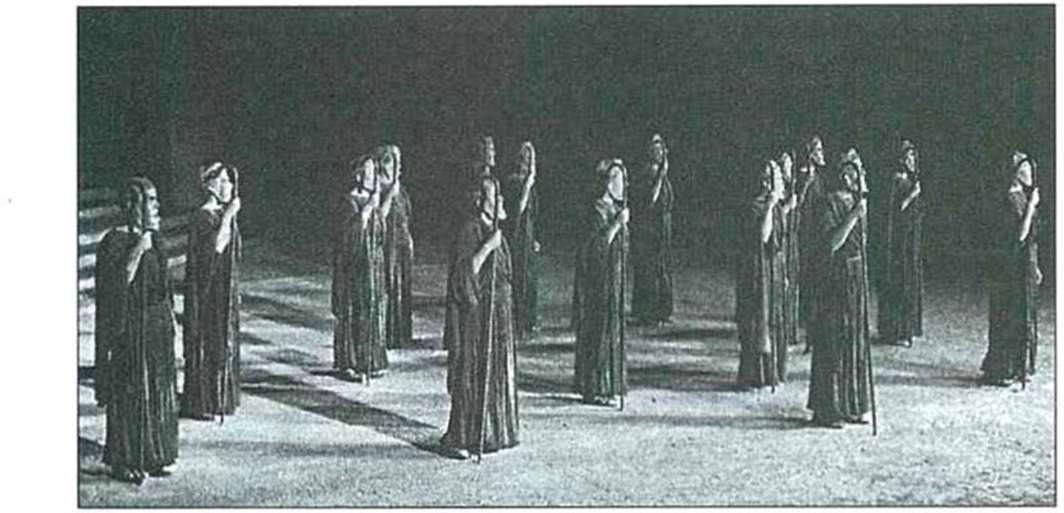 18. Εθνικό Θέατρο. Επιδαύρια 1956 Αντιγόνη. Ο Χορός. (Φωτ. Εθνικού Θεάτρου).Β΄ ΕΠΕΙΣΟΔΙΟ376 Ἐς δαιμόνιον τέρας ἀμφινοῶ
τόδε· πῶς εἰδὼς ἀντιλογήσω
τήνδ᾽ οὐκ εἶναι παῖδ᾽ Ἀντιγόνην;
Ὦ δύστηνος καὶ δυστήνου 380 πατρὸς Οἰδιπόδα, 
τί ποτ᾽; οὐ δή που σέ γ᾽ ἀπιστοῦσαν
τοῖς βασιλείοισιν ἄγουσι νόμοις
καὶ ἐν ἀφροσύνῃ καθελόντες;376 Ακατανόητο μυστήριο που με διχάζει βλέπω·την κόρη πώς να πω δεν τη γνωρίζω, την Αντιγόνη;Κόρη κακορίζικη του κακορίζικου380 πατέρα Οιδίποδα, τι τρέχει;Μήπως και πάτησες του βασιλιά το νόμο;μήπως τρελάθηκες, σε πιάσαν και σε φέρανε; ΦΥ. Ἥδ’ ἔστ’ ἐκείνη τοὔργον ἡ ’ξειργασμένη·
385 τήνδ’ εἵλομεν θάπτουσαν· ἀλλὰ ποῦ Κρέων;
ΧΟ. Ὅδ’ ἐκ δόμων ἄψορρος εἰς δέον περᾷ.
ΚΡ. Τί δ’ ἔστι; ποίᾳ ξύμμετρος προὔβην τύχῃ;
ΦΥ. Ἄναξ, βροτοῖσιν οὐδέν ἐστ’ ἀπώμοτον·
ψεύδει γὰρ ἡ ’πίνοια τὴν γνώμην· ἐπεὶ
390 σχολῇ ποθ’ ἥξειν δεῦρ’ ἂν ἐξηύχουν ἐγὼ
ταῖς σαῖς ἀπειλαῖς, αἷς ἐχειμάσθην τότε.Ἀλλ’ ἡ γὰρ ἐκτὸς καὶ παρ’ ἐλπίδας χαρὰ
ἔοικεν ἄλλῃ μῆκος οὐδὲν ἡδονῇ,
ἥκω, δι’ ὅρκων καίπερ ὢν ἀπώμοτος,395 κόρην ἄγων τήνδ’, ἣ καθῃρέθη τάφον
κοσμοῦσα. Κλῆρος ἐνθάδ’ οὐκ ἐπάλλετο,
ἀλλ’ ἔστ’ ἐμὸν θοὔρμαιον, οὐκ ἄλλου, τόδε.
Καὶ νῦν, ἄναξ, τήνδ’ αὐτὸς, ὡς θέλεις, λαβὼν
καὶ κρῖνε κἀξέλεγχ’· ἐγὼ δ’ ἐλεύθερος
400 δίκαιός εἰμι τῶνδ’ ἀπηλλάχθαι κακῶν.ΦΥ.Αυτή  ̓̓ναι εκείνη που σκάρωσε τη δουλειά385 την πιάσαμε να θάβει μα πού   ̓̓ναι ο Κρέοντας;(Μπαίνει ο Κρέοντας)ΧΟ. Να τος, απ’ το παλάτι πάνω στην ώρα βγαίνει.ΚΡ. Τι συμβαίνει; Τι πέτυχα πάνω στην ώρα;ΦΥ. Βασιλιά, δεν πρέπει πια κανείς να παίρνει όρκοστερνή μου γνώση να σε είχα πρώτα. 390Κι εγώ ορκίστηκα να μην ξαναπατήσω πόδι,όταν με κοψοχόλιασες με τις φοβέρες σου.Όμως η ξαφνική κι ανέλπιστη χαράαπ’ όλες τις χαρές έχει περίσσια γλύκα.Εδώ  ̓̓μαι πάλι -κι ας ορκίστηκα-395 σου φέρνω το κορίτσι που πιάστηκετον τάφο να στολίζει. Εδώ δεν μπήκε κλήροςδικά μου τα βρετίκια και άλλου κανενός.Και τώρα, βασιλιά μου, πάρ’ τη γι’ ανάκρισηξεψάχνισε μονάχος σου και βρες τα δίκιο είναι400 εγώ να φύγω λεύτερος και δίχως ρετσινιά.401 ΚΡ. Ἄγεις δὲ τήνδε τῷ τρόπῳ πόθεν λαβών;
ΦΥ. Αὕτη τὸν ἄνδρ’ ἔθαπτε· πάντ’ ἐπίστασαι.
ΚΡ. Ἦ καὶ ξυνίης καὶ λέγεις ὀρθῶς ἃ φῄς;
ΦΥ. Ταύτην γ’ ἰδὼν θάπτουσαν ὃν σὺ τὸν νεκρὸν
405 ἀπεῖπας. Ἆρ’ ἔνδηλα καὶ σαφῆ λέγω;
ΚΡ. Καὶ πῶς ὁρᾶται κἀπίληπτος ᾑρέθη;
ΦΥ. Τοιοῦτον ἦν τὸ πρᾶγμ’· ὅπως γὰρ ἥκομεν,
πρὸς σοῦ τὰ δείν’ ἐκεῖν’ ἐπηπειλημένοι,
πᾶσαν κόνιν σήραντες ἣ κατεῖχε τὸν
410 νέκυν, μυδῶν τε σῶμα γυμνώσαντες εὖ, καθήμεθ’ ἄκρων ἐκ πάγων ὑπήνεμοι,
ὀσμὴν ἀπ’ αὐτοῦ μὴ βάλῃ πεφευγότες,ἐγερτὶ κινῶν ἄνδρ’ ἀνὴρ ἐπιρρόθοις κακοῖσιν, εἴ τις τοῦδ’ ἀκηδήσοι πόνου.415 Χρόνον τάδ’ ἦν τοσοῦτον, ἔστ’ ἐν αἰθέριμέσῳ κατέστη λαμπρὸς ἡλίου κύκλος
καὶ καῦμ’ ἔθαλπε· καὶ τότ’ ἐξαίφνης χθονὸς
τυφὼς ἀείρας σκηπτόν, οὐράνιον ἄχος,
πίμπλησι πεδίον, πᾶσαν αἰκίζων φόβην
420 ὕλης πεδιάδος, ἐν δ’ ἐμεστώθη μέγας
αἰθήρ· μύσαντες δ’ εἴχομεν θείαν νόσον.401 ΚΡ. Κι αυτή που κουβαλάς πότε και πώς την έπιασες;ΦΥ. Έθαβε τον νεκρό αυτό είν’ όλο.ΚΡ. Είσαι με τα σωστά σου; ξέρεις καλά τι λες;ΦΥ. Να θάβει την είδα τον νεκρό που αποκήρυξες 405 μιλάω τάχα καθαρά και ξάστερα; ΚΡ. Και πώς την είδατε και πώς την πιάσατε επ’ αυτοφώρω; ΦΥ. Άκου πώς έχει το πράγμα όταν γυρίσαμε,απ’ τις πολλές φοβέρες τις δικές σου τρομαγμένοι,σαρώσαμε τη σκόνη που σκέπαζε τον πεθαμένο410 και καλά καλά γυμνώσαμε το σάπιο πτώμα.Απάνεμα καθόμαστε στων βράχων την κορφή,για να γλιτώσουμε τις μύτες απ’ τη βρώμα.Ο ένας τον άλλο ξάγρυπνο κρατούσεμε βρισιές, μην τύχει κι έπαιρνε στ’ αψήφιστα το πράγμα.415 Αυτό θα τράβηξε πολύ, ώσπου μεσουρανίς ο δίσκος ο λαμπρός σκαρφάλωσε του ήλιουκι έβραζε το λιοπύρι και τότε ξαφνικάλίβας ξεσήκωσε στη γη μεγάλο κουρνιαχτό,θεομηνία, στον κάμπο χίμηξε και μάδησετων δέντρων τις κορφές κι ο ουρανός αντάριασε.420 Βαστάγαμε την οργή του θεού με τα μάτια κλειστά.422 Καὶ τοῦδ’ ἀπαλλαγέντος ἐν χρόνῳ μακρῷ,
ἡ παῖς ὁρᾶται κἀνακωκύει πικρᾶς
ὄρνιθος ὀξὺν φθόγγον, ὡς ὅταν κενῆς
425 εὐνῆς νεοσσῶν ὀρφανὸν βλέψῃ λέχος·
οὕτω δὲ χαὔτη, ψιλὸν ὡς ὁρᾷ νέκυν,
γόοισιν ἐξῴμωξεν, ἐκ δ’ ἀρὰς κακὰς
ἠρᾶτο τοῖσι τοὔργον ἐξειργασμένοις.
Καὶ χερσὶν εὐθὺς διψίαν φέρει κόνιν,
430 ἔκ τ’ εὐκροτήτου χαλκέας ἄρδην πρόχου
χοαῖσι τρισπόνδοισι τὸν νέκυν στέφει.
Χἠμεῖς ἰδόντες ἱέμεσθα, σὺν δέ νιν
θηρώμεθ’ εὐθὺς οὐδὲν ἐκπεπληγμένην,
καὶ τάς τε πρόσθεν τάς τε νῦν ἠλέγχομεν
435 πράξεις· ἄπαρνος δ’ οὐδενὸς καθίστατο,
ἅμ’ ἡδέως ἔμοιγε κἀλγεινῶς ἅμα.
Τὸ μὲν γὰρ αὐτὸν ἐκ κακῶν πεφευγέναι
ἥδιστον, ἐς κακὸν δὲ τοὺς φίλους ἄγειν
ἀλγεινόν· ἀλλὰ πάντα ταῦθ’ ἥσσω λαβεῖν
440 ἐμοὶ πέφυκεν τῆς ἐμῆς σωτηρίας.422 Κράτησεν ώρα πολλή και τέλος καταλάγιαζε,όταν η κόρη φάνηκε θρηνεί σαν το πικρόπουλί βραχνά που την άδεια θα βρει,425ορφανή, χωρίς τα μικρά, τη φωλιά του.Έτσι κι αυτή, γυμνό σα βλέπει το νεκρό,σπαράζει, δέρνεται και με κατάρες άγριεςαυτούς που το  ̓̓χαν κάνει καταριέται.Στα δυο της χέρια κουβαλά χώμα στεγνό430κι από ρο χαλκωματένιο ραντίζειτον πεθαμένο τρεις φορές με τ’ άγιασμα.Εμείς την είδαμε κι ορμήσαμε και με το πρώτοτην πιάσαμε δεν έμοιαζε καθόλου ταραγμένη.Την ξεψαχνίζαμε και για τα τώρα και για τα πριν435τίποτα δεν αρνιότανε, κι αυτό μου φέρνειγλυκόπικρη χαρά στ’ αλήθεια.Όταν γλυτώνεις συμφορές είναι γλυκό,κι όμως πικρό στη συμφορά να σέρνεις φίλους.Όμως για μένα δε μετρούν αυτά,440 μπροστά στη σωτηρία μου.441 ΚΡ. Σὲ δή, σὲ τὴν νεύουσαν εἰς πέδον κάρα,
φῄς, ἢ καταρνῇ μὴ δεδρακέναι τάδε;
ΑΝ. Καὶ φημὶ δρᾶσαι κοὐκ ἀπαρνοῦμαι τὸ μή.
ΚΡ. Σὺ μὲν κομίζοις ἂν σεαυτὸν ᾗ θέλεις
445 ἔξω βαρείας αἰτίας ἐλεύθερον·
σὺ δ’ εἰπέ μοι μὴ μῆκος, ἀλλὰ συντόμως,
ᾔδησθα κηρυχθέντα μὴ πράσσειν τάδε; 
ΑΝ. Ἤιδη· τί δ’ οὐκ ἔμελλον; ἐμφανῆ γὰρ ἦν.
ΚΡ. Καὶ δῆτ’ ἐτόλμας τούσδ’ ὑπερβαίνειν νόμους;
450 ΑΝ. Οὐ γάρ τί μοι Ζεὺς ἦν ὁ κηρύξας τάδε,
οὐδ’ ἡ ξύνοικος τῶν κάτω θεῶν Δίκη
τοιούσδ’ ἐν ἀνθρώποισιν ὥρισεν νόμους,
οὐδὲ σθένειν τοσοῦτον ᾠόμην τὰ σὰ
κηρύγμαθ’ ὥστ’ ἄγραπτα κἀσφαλῆ θεῶν
455 νόμιμα δύνασθαι θνητὸν ὄνθ’ ὑπερδραμεῖν.Οὐ γάρ τι νῦν γε κἀχθές, ἀλλ’ ἀεί ποτε
ζῇ ταῦτα, κοὐδεὶς οἶδεν ἐξ ὅτου ’φάνη.
Τούτων ἐγὼ οὐκ ἔμελλον, ἀνδρὸς οὐδενὸς
φρόνημα δείσασ’, ἐν θεοῖσι τὴν δίκην
460 δώσειν· θανουμένη γὰρ ἐξῄδη, τί δ’ οὔ;ΓΛΩΣΣΙΚΑ ΣΧΟΛΙΑ441 σὲ δή, σὲ (καλῶ) = σε σένα, σε σένα μιλώ νεύω κάρα = σκύβω το κεφάλιφῄς, ἢ...δεδρακέναι = ομολογείς ή αρνείσαι ότι έκανεςκαὶ φημί...κοὐκ ἀπαρνοῦμαι = και ομολογώ  και δεν  αρνούμαι (ειρωνεία)κομίζοις ἂν (αντί κόμιζε) = μπορείς να πας (ηπιότερος ο τόνος της εντολής)ἔξω βαρείας...ἐλεύθερον (πλεονασμός) = εντελώς  απαλλαγμένος  από τη βαριά κατηγορίαμὴ μῆκος = όχι με πολυλογίακηρυχθέντα (κτγρμ. μτχ.) = ότι είχε διακηρυχθείᾔδη· τί δ’ οὐκ ἔμελλον (ενν. εἰδέναι)= το  ̓̓ξερα πώς ήταν δυνατό να μην το ξέρω;ὑπερβαίνω = παραβαίνω450 οὐ γάρ = ναι (σχ. αποσιώπησης), γιατί δεν...σθένω (<σθένος=δύναμη) = έχω δύναμηἄγραπτα κἀσφαλῆ νόμιμα =άγραφοι και απαρασάλευτοι νόμοιθνητὸν (σε) ὄνθ’ (ενδοτ. μτχ.) = εσύ, αν και θνητός ὑπερδραμεῖν (ὑπερτρέχω) = να ξεπεράσειςοὐ νῦν κἀχθές = όχι σήμερα και χθες (δηλ. πρόσκαιροι)ἀεί ποτε ζῇ = έχουν αιώνια ισχύφρόνημα (<φρονῶ) =  διάθεση, αλαζονείαδείσασα (αιτιολ. μτχ.) = επειδή φοβήθηκα, από φόβοἐν θεοῖσι (εμπρ. προσδ. τόπου δηλώνει το ενώπιον) = μπροστά  στους  θεούς (η πρόθεση ἐν+δοτ. χρησιμοποιείται στο δικανικό λεξιλόγιο)ἐξῄδη θανουμένη (κτγρμ. μτχ.) = ήξερα πολύ καλά πως θα πεθάνω460 τί δ’ οὐ (ενν. ἔμελλον εἰδέναι)  = πώς όχι; (δηλ. γιατί  να μην το ξέρω; Η πρόκληση  και η  περιφρόνηση υποδηλώνουν το αγέρωχο ήθος της Αντιγόνης)461 κεἰ μὴ σὺ προὐκήρυξας. Εἰ δὲ τοῦ χρόνου
πρόσθεν θανοῦμαι, κέρδος αὔτ’ ἐγὼ λέγω·
ὅστις γὰρ ἐν πολλοῖσιν ὡς ἐγὼ κακοῖς
ζῇ, πῶς ὅδ’ οὐχὶ κατθανὼν κέρδος φέρει;
465 Οὕτως ἔμοιγε τοῦδε τοῦ μόρου τυχεῖν
παρ’ οὐδὲν ἄλγος· ἀλλ’ ἄν, εἰ τὸν ἐξ ἐμῆς
μητρὸς θανόντ’ ἄθαπτον ἠνσχόμην νέκυν,
κείνοις ἂν ἤλγουν· τοῖσδε δ’ οὐκ ἀλγύνομαι.
Σοὶ δ’ εἰ δοκῶ νῦν μῶρα δρῶσα τυγχάνειν,
470 σχεδόν τι μώρῳ μωρίαν ὀφλισκάνω.ΧΟ. Δηλοῖ τὸ γέννημ’ ὠμὸν ἐξ ὠμοῦ πατρὸς
τῆς παιδός· εἴκειν δ’ οὐκ ἐπίσταται κακοῖς.
ΚΡ. Ἀλλ’ ἴσθι τοι τὰ σκλήρ’ ἄγαν φρονήματα
πίπτειν μάλιστα, καὶ τὸν ἐγκρατέστατον
475 σίδηρον ὀπτὸν ἐκ πυρὸς περισκελῆ
θραυσθέντα καὶ ῥαγέντα πλεῖστ’ ἂν εἰσίδοις.
Σμικρῷ χαλινῷ δ’ οἶδα τοὺς θυμουμένους
ἵππους καταρτυθέντας· οὐ γὰρ ἐκπέλει
φρονεῖν μέγ’ ὅστις δοῦλός ἐστι τῶν πέλας.
462 πρόσθεν τοῦ χρόνου = πριν από τον μοιραίο χρόνο, πρόωραλέγω = εννοώ, θεωρώὅστις γάρ = ο γάρ αιτιολογεί την προηγούμενη άποψη της Αντιγόνηςκατθανὼν (αντί καταθανὼν) (υποθ. μτχ.) = αν (όταν) πεθάνεικέρδος φέρω = έχω κέρδος, είμαι κερδισμένοςμόρος = μοίρα, θάνατοςτοῦδε τοῦ μόρου τυχεῖν (=ἐμὲ) = να έχω αυτή τη μοίρα, να υποστώ αυτό τον θάνατο παρ’ οὐδὲν  ἄλγος (ἐστὶν) = καθόλου δε με λυπείεἰ ἠν(ε)σχόμην ἄθαπτον νέκυν = αν ανεχόμουν να μένει άταφο το πτώμαἀλγύνομαι (<ἄλγος=πόνος) = λυπούμαι, θλίβομαικείνοις = δηλ. αν ανεχόταν να μένει άταφος ο Πολυνείκηςτοῖσδε = δηλ. το να υποστεί η ίδια το μοιραίοσοὶ δέ...τυγχάνειν = η συντακτ.  σειρά: εἰ δοκῶ σοι νῦν τυγχάνειν δρῶσα μῶρατυγχάνω δρῶν μῶρα = τυχαίνει να κάνω ανοησίες, είμαι ανόητος470 ὀφλισκάνω μωρίαν =    θεωρούμαι μωρός (ή)δηλοῖ...παιδός = ο χαρακτήρας της κόρης φαίνεται πως είναι σκληρός από σκληρό πατέραεἴκω = υποχωρώτὰ ἄγαν σκληρὰ = τα πιο αλύγισταἴσθι πίπτειν (αντί πίπτοντα =κτγρμ. μτχ.) = μάθε ότι ταπεινώνονταιμάλιστα = πολλές φορές, συχνάὁ, ἡ ἐγκρατής,- ὲς (<ἐν+κράτος) = στερεός, σκληρόςὀπτὸς ἐκ πυρὸς = πυρακτωμένοςπερισκελὴς (<περὶ +σκέλλω =σκληρύνω) = πολύ σκληρός, άκαμπτοςπλεῖστα (με επιρρ. σημασία) = τις πιο πολλές φορέςθυμούμενοι ἵπποι = θυμοειδή, αγριεμένα άλογακαταρτύομαι = σωφρονίζομαι, δαμάζομαιοὐκ ἐκπέλει = δεν επιτρέπεταιμέγα φρονῶ = μεγαλοφρονώ, υπερηφανεύομαιοἱ πέλας (ενν. ὄντες) = αυτοί που είναι πλησίον, οι άλλοι480 Αὕτη δ’ ὑβρίζειν μὲν τότ’ ἐξηπίστατο,
νόμους ὑπερβαίνουσα τοὺς προκειμένους·ὕβρις δ’, ἐπεὶ δέδρακεν, ἥδε δευτέρα,
τούτοις ἐπαυχεῖν καὶ δεδρακυῖαν γελᾶν.
Ἦ νῦν ἐγὼ μὲν οὐκ ἀνήρ, αὕτη δ’ ἀνήρ,
485 εἰ ταῦτ’ ἀνατὶ τῇδε κείσεται κράτη.
Ἀλλ’ εἴτ’ ἀδελφῆς εἴθ’ ὁμαιμονεστέρα
τοῦ παντὸς ἡμῖν Ζηνὸς Ἑρκείου κυρεῖ,
αὐτή τε χἠ ξύναιμος οὐκ ἀλύξετον
μόρου κακίστου· καὶ γὰρ οὖν κείνην ἴσον
490 ἐπαιτιῶμαι τοῦδε βουλεῦσαι τάφου.Καί νιν καλεῖτ’· ἔσω γὰρ εἶδον ἀρτίως
λυσσῶσαν αὐτὴν οὐδ’ ἐπήβολον φρενῶν.
Φιλεῖ δ’ ὁ θυμὸς πρόσθεν ᾑρῆσθαι κλοπεὺς
τῶν μηδὲν ὀρθῶς ἐν σκότῳ τεχνωμένων.
495 Μισῶ γε μέντοι χὤταν ἐν κακοῖσί τις
ἁλοὺς ἔπειτα τοῦτο καλλύνειν θέλῃ.
ΑΝ. Θέλεις τι μεῖζον ἢ κατακτεῖναί μ’ ἑλών;
ΚΡ. Ἐγὼ μὲν οὐδέν· τοῦτ’ ἔχων ἅπαντ’ ἔχω.
480 ἐξηπίστατο ὑβρίζειν = ήξερε καλά να αυθαδιάζειοἱ προκείμενοι νόμοι = οι νόμοι που (έχουν θεσπιστεί και) ισχύουνἥδε = έλξη από το ὕβρις, αντί τόδεἐπαυχεῖν και γελᾶν (ως επξγ. του ἥδε) = να καυχιέται και να χλευάζειἦ (επίρρ.) = αλήθειαταῦτα κράτη = η νίκη αυτήκείσεται ἀνατὶ (<ἄνατος= αβλαβής) = θα εξακολουθεί να μένει χωρίς τιμωρίαὁμαιμονέστερος (ὁ, ἡ ὁμαίμων, τὸ ὅμαιμον) = πλησιέστερος συγγενήςΖεὺς ἑρκεῖος (ἕρκος=αυλή) = Δίας, ο προστάτης του σπιτιούτοῦ παντὸς Ζηνὸς ἑρκείου = από όλους τους συγγενείςοὐκ ἀλύξετον (δυϊκ. αρ. του  ρ. ἀλύσκω) = δε θα ξεφύγουνἴσον ἐπαιτιῶμαί τινα = εξίσου κατηγορώ κάποιον490 βουλεῦσαι (επξγ. στο τάφου)  = ότι δηλ. σκέφθηκε και σχεδίασεκαί νιν καλεῖτ(ε) = φωνάξτε κι αυτήνλυσσῶσαν = λυσσασμένη, μαινόμενηοὐδ’ ἐπήβολον φρενῶν (οὖσαν) = να μην ελέγχει το λογικό τηςφιλεῖ δ’...τεχνωμένων = η συντακτ. σειρά : ὁ δὲ θυμὸς τῶν μηδὲν ὀρθῶς τεχνωμένων ἐν σκότῳ  φιλεῖ πρόσθεν ᾑρῆσθαι κλοπεὺς=η ψυχή αυτών που μηχανεύονται  άσχημες πράξεις στο σκοτάδι συνήθως προδίδεται ως ένοχηἐν κακοῖς τις ἁλοὺς (αόρ. β του ρ. ἁλίσκομαι)  = όταν συλληφθεί κάποιος την ώρα που κάνει το κακόκαλλύνω τι = στολίζω κάτι, παρουσιάζω κάτι ως ωραίομεῖζον = μεγαλύτερο, χειρότεροκατακτεῖναι μ’ ἑλὼν = να με συλλάβεις και να με θανατώσειςΑΝ. Τί δῆτα μέλλεις; ὡς ἐμοὶ τῶν σῶν λόγων500  ἀρεστὸν οὐδέν, μηδ’ ἀρεσθείη ποτέ,
οὕτω δὲ καὶ σοὶ τἄμ’ ἀφανδάνοντ’ ἔφυ.Καίτοι πόθεν κλέος γ’ ἂν εὐκλεέστερον
κατέσχον ἢ τὸν αὐτάδελφον ἐν τάφῳ
τιθεῖσα; τούτοις τοῦτο πᾶσιν ἁνδάνειν
505 λέγοιτ’ ἄν, εἰ μὴ γλῶσσαν ἐγκλῄοι φόβος.
Ἀλλ’ ἡ τυραννὶς πολλά τ’ ἄλλ’ εὐδαιμονεῖ
κἄξεστιν αὐτῇ δρᾶν λέγειν θ’ ἃ βούλεται.
ΚΡ. Σὺ τοῦτο μούνη τῶνδε Καδμείων ὁρᾷς.
ΑΝ. Ὁρῶσι χοὖτοι· σοὶ δ’ ὑπίλλουσι στόμα.
510 ΚΡ. Σὺ δ’ οὐκ ἐπαιδῇ, τῶνδε χωρὶς εἰ φρονεῖς;
ΑΝ. Οὐδὲν γὰρ αἰσχρὸν τοὺς ὁμοσπλάγχνους σέβειν.
ΚΡ. Οὔκουν ὅμαιμος χὠ καταντίον θανών;
ΑΝ. Ὅμαιμος ἐκ μιᾶς τε καὶ ταὐτοῦ πατρός.
ΚΡ. Πῶς δῆτ’ ἐκείνῳ δυσσεβῆ τιμᾷς χάριν;
515 ΑΝ. Οὐ μαρτυρήσει ταῦθ’ ὁ κατθανὼν νέκυς.ΚΡ. Εἴ τοί σφε τιμᾷς ἐξ ἴσου τῷ δυσσεβεῖ.
ΑΝ. Οὐ γάρ τι δοῦλος, ἀλλ’ ἀδελφὸς ὤλετο.
ΚΡ. Πορθῶν δὲ τήνδε γῆν· ὁ δ’ ἀντιστὰς ὕπερ.
ΑΝ. Ὅμως ὅ γ’ Ἅιδης τοὺς νόμους ἴσους ποθεῖ.
520 ΚΡ. Ἀλλ’ οὐχ ὁ χρηστὸς τῷ κακῷ λαχεῖν ἴσος.τί δῆτα μέλλεις (κατακτεῖναι) = γιατί λοιπόν αργείς (να με θανατώσεις)500 ἀρέσκομαι = ευχαριστιέμαι, μου είναι κάτι ευχάριστοἀφανδάνω (<ἀπό  ἁνδάνω) = απαρέσκωσοὶ τἄμ’ ἀφανδάνοντ’ ἔφυ = και τα δικά μου είναι φυσικό να σου είναι δυσάρεσταεὐκλεέστερον κλέος = λαμπρότερη δόξατούτοις πᾶσιν λέγοιτ’ ἄν = όλοι αυτοί θα ομολογούσανἀνδάνειν = ότι αρέσειἐγκλείω γλῶσσαν = κλείνω το στόμα (πρβλ. «καταπίνω τη γλώσσα μου») ἡ τυραννὶς (αφηρημ. αντί συγκεκριμ.) = ο τύραννοςπολλά τ’ ἄλλα εὐδαιμονεῖ = εκτός από τα πολλά άλλα πλεονεκτήματα που έχεικἄξεστιν (=καὶ ἔξεστιν) = μπορεί ακόμη καιὑπίλλω στόμα (η μεταφ. από τους σκύλους που βάζουν  την ουρά στα σκέλη από φόβο) = μαζεύω τη γλώσσα, κλείνω το στόμασὺ οὐκ ἐπαιδῇ = εσύ δεν ντρέπεσαιτῶνδε χωρὶς = διαφορετικά από αυτούς εδώ510 εἰ φρονεῖς = αιτιολ. πρότ.οὐδὲν γὰρ = ο γὰρ αιτιολογεί το εννοούμ. οὐκ ἐπαιδοῦμαιὁμόσπλαχνος(<ὁμοῦ+σπλάγχνον = αδελφόςχὠ (καὶ ὁ), κράση = και οκαταντίον = απέναντι ακριβώςἐκ μιᾶς = δηλ. μητρὸςχάριν (αντικ.) τιμᾷς δυσεβῆ = προσφέρεις τιμές που είναι ασέβειαμαρτυρῶ = συμφωνώ, επιβεβαιώνωπορθῶν (αποπειρατ. ενεστ.) = προσπαθώντας να υποτάξειὕπερ  (αναστροφή) = η συντακτ. σειρά : ὑπὲρ τῆσδε γῆς ποθῶ = επιθυμώ, αξιώνωἴσος = ίδια θέση520 λαχεῖν (απαρ. αποτελ.) = ώστε να λάβει την ίδια τιμή521 ΑΝ. Τίς οἶδεν εἰ κάτωθεν εὐαγῆ τάδε;
ΚΡ. Οὔτοι ποθ’ οὑχθρός, οὐδ’ ὅταν θάνῃ, φίλος.
ΑΝ. Οὔτοι συνέχθειν, ἀλλὰ συμφιλεῖν ἔφυν.
ΚΡ. Κάτω νυν ἐλθοῦσ’, εἰ φιλητέον, φίλει
525 κείνους· ἐμοῦ δὲ ζῶντος οὐκ ἄρξει γυνή.
ΧΟ. Καὶ μὴν πρὸ πυλῶν ἥδ’ Ἰσμήνη,
φιλάδελφα κάτω δάκρυ’ εἰβομένη·
νεφέλη δ’ ὀφρύων ὕπερ αἱματόεν
ῥέθος αἰσχύνει,
530 τέγγουσ’ εὐῶπα παρειάν.	ΚΡ. Σὺ δ’, ἣ κατ’ οἴκους ὡς ἔχιδν’ ὑφειμένη
λήθουσά μ’ ἐξέπινες, οὐδ’ ἐμάνθανον
τρέφων δύ’ ἄτα κἀπαναστάσεις θρόνων,
φέρ’, εἰπὲ δή μοι, καὶ σὺ τοῦδε τοῦ τάφου
535 φήσεις μετασχεῖν, ἢ  ̓̓ ξομῇ τὸ μὴ εἰδέναι;
ΙΣ. Δέδρακα τοὔργον, εἴπερ ἥδ’ ὁμορροθεῖ,
καὶ ξυμμετίσχω καὶ φέρω τῆς αἰτίας.
ΑΝ. Ἀλλ’ οὐκ ἐάσει τοῦτό γ’ ἡ δίκη σ’, ἐπεὶ
οὔτ’ ἠθέλησας οὔτ’ ἐγὼ ̓̓κοινωσάμην.
540 ΙΣ. Ἀλλ’ ἐν κακοῖς τοῖς σοῖσιν οὐκ αἰσχύνομαι
ξύμπλουν ἐμαυτὴν τοῦ πάθους ποιουμένη.521 εὐαγῆ (<εὖ + ἄγος) = καθαρά, δίκαιαοὔτοι συνέχθειν (συνεχθαίρω) ἔφυν = δε γεννήθηκα για να συμμερίζομαι το μίσοςκάτω νῦν ἐλθοῦσα = όταν πας λοιπόν στον κάτω κόσμοκαὶ μὴν = αλλά ναεἳβομαι = σταλάζω, χύνωνεφέλη...αἰσχύνει = η συντακτ. σειρά : ὑπέρ δ’ ὀφρύων νεφέλη αἰσχύνει αἱματόεν ῥέθος=και πάνω από τα φρύδια της ένα σύννεφο ασχημίζει το κατακόκκινο πρόσωπό της530 τέγγω = υγραίνω, βρέχωεὐὼψ- ῶπος (ὁ,ἡ) = αυτός που έχει ωραία όψη, ωραίοςὡς ἔχιδν’ ὑφειμένη (ὑφίεμαι) = σαν οχιά κρυμμένημ’ ἐξέπινες = μου έπινες το αίμαἄτη-ης = συμφορά, καταστροφήκἀπαναστάσεις (το αφηρημένο αντί του συγκεκριμ.) =και επαναστάτριεςτοῦδε τοῦ τάφου = σε τούτη την ταφήἢ (ἐ)ξομῇ (ἐξομνύω) τὸ μὴ εἰδέναι = ή θα ορκιστείς ότι δεν ξέρεις τίποταὁμορροθῶ (μεταφορά από την κωπηλασία) = συμφωνώφέρω τῆς αἰτίας = δέχομαι την κατηγορίαἀλλ’ οὐκ ἐάσει τοῦτο γ’ ἡ δίκη σ(οι) = όμως δε θα στο επιτρέψει αυτό η δικαιοσύνηκοινοῦμαι (-όομαι)= κάνω κάποιον συνεργό540 ἐν κακοῖς τοῖς σοῖσιν = μέσα στις συμφορές σουξύμπλους (ὁ,ἡ), ξύμπλουν (τὸ) = συνταξιδιώτης, συμμέτοχος542 ΑΝ. Ὧν τοὔργον Ἅιδης χοἰ κάτω ξυνίστορες·
λόγοις δ’ ἐγὼ φιλοῦσαν οὐ στέργω φίλην.
ΙΣ. Μήτοι, κασιγνήτη, μ’ ἀτιμάσῃς τὸ μὴ οὐ
545 θανεῖν τε σὺν σοὶ τὸν θανόντα θ’ ἁγνίσαι.
ΑΝ. Μή μοι θάνῃς σὺ κοινά, μηδ’ ἃ μὴ  ̓̓θιγες
ποιοῦ σεαυτῆς· ἀρκέσω θνῄσκουσ’ ἐγώ.
ΙΣ. Καὶ τίς βίος μοι σοῦ λελειμμένῃ φίλος;
ΑΝ. Κρέοντ’ ἐρώτα· τοῦδε γὰρ σὺ κηδεμών.
550 ΙΣ. Τί ταῦτ’ ἀνιᾷς μ’ οὐδὲν ὠφελουμένη;
ΑΝ. Ἀλγοῦσα μὲν δῆτ’, εἰ γέλωτ’ ἐν σοὶ γελῶ.
ΙΣ. Τί δῆτ’ ἂν ἀλλὰ νῦν σ’ ἔτ’ ὠφελοῖμ’ ἐγώ;
ΑΝ. Σῶσον σεαυτήν· οὐ φθονῶ σ’ ὑπεκφυγεῖν.
ΙΣ. Οἴμοι τάλαινα, κἀμπλάκω τοῦ σοῦ μόρου;
555 ΑΝ. Σὺ μὲν γὰρ εἵλου ζῆν, ἐγὼ δὲ κατθανεῖν.
ΙΣ. Ἀλλ’ οὐκ ἐπ’ ἀρρήτοις γε τοῖς ἐμοῖς λόγοις.
ΑΝ. Καλῶς σὺ μὲν τοῖς, τοῖς δ’ ἐγὼ  ̓̓δόκουν φρονεῖν.
ΙΣ. Καὶ μὴν ἴση νῷν ἐστιν ἡ  ̓̓ξαμαρτία.
ΑΝ. Θάρσει· σὺ μὲν ζῇς, ἡ δ’ ἐμὴ ψυχὴ πάλαι
560 τέθνηκεν, ὥστε τοῖς θανοῦσιν ὠφελεῖν.
ΚΡ. Τὼ παῖδε φημὶ τώδε τὴν μὲν ἀρτίως
ἄνουν πεφάνθαι, τὴν δ’ ἀφ’ οὗ τὰ πρῶτ’ ἔφυ.542 ὧν τοὔργον...ξυνίστορες = η συντακτ. σειρά :   Ἅιδης χοἰ κάτω ξυνίστορες εἰσὶ ὧν (ἐστι) τοὔργον=ο Άδης και οι θεοί του Κάτω Κόσμου ξέρουν καλά ποιοι έκαναν  αυτήν την πράξη (της ταφής)οὐ στέργω φίλην = δεν τη θεωρώ δικό μου άνθρωποἀτιμάζω = στερώ την ταφήτὸ μὴ οὐ θανεῖν = διπλή άρνηση, γιατί εξαρτάται από ρήμα με άρνηση : μήτοι ἀτιμάσῃςἁγνίζω = εξαγνίζω, εξιλεώνωμή μοι θάνῃς σὺ κοινά (κοινῇ) =  να μην πεθάνεις μαζί μου, αρνούμαι να πεθάνεις  μαζί μουἃ μὴ (ἔ)θιγες (θιγγάνω) = αυτά που δεν άγγιξεςἀρκέσω (προσ. αντί απρόσ.) = θα είναι αρκετό ότι...καὶ τίς βίος μοι φίλος = και ποια χαρά θα έχω στη ζωήσοῦ λελειμμένη = αν στερηθώ εσένακηδεμών (ενν. εἶ) = ενδιαφέρεσαι, νοιάζεσαι γι΄ αυτόν550 ἀνιῶ (<ἀνία) = λυπώ, πικραίνωεἰ γέλωτ’ ἐν σοι γελῶ (αιτιολ. προτ.) = αν (διότι) γελώ εις βάρος σουτί  δῆτ’ ἂν ὠφελοῖμ’ ἐγώ = σε τι λοιπόν θα μπορούσα να σε ωφελήσωἀλλὰ νῦν = έστω και τώραὑπεκφεύγω = διαφεύγω (τον κίνδυνο), γλιτώνωἀμπλάκω (αόρ. β΄ του ρ. ἀμπλακίσκω) = να στερηθώ, να μη συμμερισθώἀλλ’ οὐκ ἐπ’ ἀρρήτοις τοῖς ἐμοῖς λόγοις  = αλλά  όχι  χωρίς  να εκφράσω τις δικαιολογίες μουσὺ μὲν τοῖς, τοῖς δ’ ἐγὼ = εσύ στα μάτια αυτών εδώ (του Κρέοντα και των Θηβαίων που συντάσσονται μ’ αυτόν), εγώ στα μάτια των άλλων (του Άδη και των νεκρών)νῷν (δοτ. δυϊκ. αρ.) = ἡμῖν, για τις δυο μαςἡ (ἐ)ξαμαρτία = το αμάρτημα, το παράπτωμα560 τὼ παῖδε (αιτιατ. δυϊκού) = τὰς παῖδας (αντί τῶν παίδων)τὼ παῖδε…τὴν μέν...τήν δ’ = σχήμα «καθ’ όλον και μέρος»ὁ,ἡ ἄνους, τὸ ἄνουν = ανόητος, άμυαλοςἀφ’ οὗ τὰ πρῶτ’ ἔφυ = από την πρώτη στιγμή της γέννησής της562 ΙΣ. Οὐ γάρ ποτ’, ὦναξ, οὐδ’ ὃς ἂν βλάστῃ μένει
νοῦς τοῖς κακῶς πράσσουσιν, ἀλλ’ ἐξίσταται.
565 ΚΡ. Σοὶ γοῦν, ὅθ’ εἵλου σὺν κακοῖς πράσσειν κακά.
ΙΣ. Τί γὰρ μόνῃ μοι τῆσδ’ ἄτερ βιώσιμον;
ΚΡ. Ἀλλ’ ἥδε μέντοι μὴ λέγ’· οὐ γὰρ ἔστ’ ἔτι.
ΙΣ. Ἀλλὰ κτενεῖς νυμφεῖα τοῦ σαυτοῦ τέκνου;
ΚΡ. Ἀρώσιμοι γὰρ χἀτέρων εἰσὶν γύαι.
570 ΙΣ. Οὐχ ὥς γ’ ἐκείνῳ τῇδέ τ’ ἦν ἡρμοσμένα.
ΚΡ. Κακὰς ἐγὼ γυναῖκας υἱέσι στυγῶ.
ΙΣ. Ὦ φίλταθ’ Αἷμον, ὥς σ’ ἀτιμάζει πατήρ.
ΚΡ. Ἄγαν γε λυπεῖς καὶ σὺ καὶ τὸ σὸν λέχος.
ΧΟ. Ἦ γὰρ στερήσεις τῆσδε τὸν σαυτοῦ γόνον;
575 ΚΡ. Ἅιδης ὁ παύσων τούσδε τοὺς γάμους ἐμοί.
ΧΟ. Δεδογμέν’, ὡς ἔοικε, τήνδε κατθανεῖν.
ΚΡ. Καὶ σοί γε κἀμοί. Μὴ τριβὰς ἔτ’, ἀλλά νιν
κομίζετ’ εἴσω, δμῶες· ἐκδέτους δὲ χρὴ
γυναῖκας εἶναι τάσδε μηδ’ ἀνειμένας.
580 Φεύγουσι γάρ τοι χοἰ θρασεῖς, ὅταν πέλας
ἤδη τὸν Ἅιδην εἰσορῶσι τοῦ βίου.562 οὐδ’ ὃς ἄν βλάστῃ νοῦς = ούτε η φρόνηση που έχουμε έμφυτηἐξίσταμαι = φεύγω από τη θέση μου, χάνομαισοὶ γοῦν (ενν. ἐξέστη) = εσένα λοιπόν σου σάλεψεὃθ’ (=ὃτε) = αφότου, από τη στιγμή που μόνῃ μοι βιώσιμον (=βιωτὸν μοι μόνῃ ἐστὶ) = μπορώ μόνη μου να ζήσωτῆσδ’ ἄτερ (=ἄτερ τῆσδε) = χωρίς αυτήν εδώνυμφεῖα = γάμοι, μνηστήἀρώσιμοι (μεταφ. από τη σπορά) = κατάλληλοι για καλλιέργειαὁ γύης,-ου = το χωράφι570 οὐχ ὡς γ’...ἡρμοσμένα = η συντακτ. σειρά : ἀλλὰ τὰ τοῦ γάμου οὐκ ἔσται ἡρμοσμένα, ὡς γ’ ἐκείνῳ τῇδε θ’ ἡρμοσμένα ἦν = όμως ο γάμος με άλλη δε θα είναι τόσο ταιριαστός όσο μεταξύ εκείνου και αυτήςυἱεὺς-ος (=υἱὸς)  = γιοςστυγῶ = μισώτὸ σὸν λέχος = ο γάμος σου (ο γάμος για τον οποίο μιλάς)δεδογμένα (ενν. ἐστὶ) = έχει αποφασιστείκαὶ σοί γε κἀμοὶ (ενν. δεδογμένα ἐστὶ) = και από σένα βέβαια και από μένατριβὰς (ενν. ποιοῦμαι) = χρονοτριβώ, καθυστερώδμὼς- ωὸς = δούλοςἀνειμέναι γυναῖκες = γυναίκες ελεύθερες570 πέλας τοῦ βίου = κοντά στη ζωή τουςΣτροφή α΄Χορός
Εὐδαίμονες οἷσι κακῶν ἄγευστος αἰών·οἷς γὰρ ἂν σεισθῇ θεόθεν δόμος, ἄτας
585 οὐδὲν ἐλλείπει γενεᾶς ἐπὶ πλῆθος ἕρπον· 
ὅμοιον ὥστε πόντιονοἶδμα δυσπνόοις ὅταν
Θρῄσσῃσιν ἔρεβος ὕφαλον ἐπιδράμῃ πνοαῖς,
590 κυλίνδει βυσσόθενκελαινὰν θῖνα  καὶ δυσάνεμοι, στόνῳ βρέμουσιν ἀντιπλῆγες ἀκταί.ΧΟ.Καλόμοιρος οπού δε γεύτηκε ζωή πικρήόποιος από θεού του σείστηκε συθέμελα το σπίτι,585 να σέρνει συμφορές σωρό στο σόι το δε σώνει όπως το κύμα του γιαλούτην ανεμόδαρτη την άμμο πίσσα σωριάζει στο βυθό,όταν ορμά με την ανεμική της Θράκηςτο θεοσκότεινο το πέλαγοςκι όταν βογκούν στενάζοντας τα πληγωμένα βράχια.Αντιστροφή α΄Ἀρχαῖα τὰ Λαβδακιδᾶν οἴκων ὁρῶμαι
595πήματα φθιμένων ἐπὶ πήμασι  πίπτοντ᾽, 
οὐδ᾽ ἀπαλλάσσει γενεὰν γένος, ἀλλ᾽ ἐρείπει
θεῶν τις, οὐδ᾽ ἔχει λύσιν. Νῦν γὰρ ἐσχάτας ὕπερ
600 ῥίζας ἐτέτατο φάος ἐν Οἰδίπου δόμοις· 
κατ᾽ αὖ νιν φοινία θεῶν τῶν νερτέρων ἀμᾷ κόνιςλόγου τ᾽ ἄνοια καὶ φρενῶν Ἐρινύς.Στροφή β΄ Τεάν, Ζεῦ, δύναμιν τίς ἀν-605δρῶν ὑπερβασία κατάσχοι,
τὰν οὔθ᾽ ὕπνος αἱρεῖ ποθ᾽ὁ παντογήρως
οὔτ’ ἀκάματοι θεῶνμῆνες, ἀγήρως δὲ χρόνῳ δυνάσταςκατέχεις Ὀλύμπου 610 μαρμαρόεσσαν αἴγλαν. 
Τό τ᾽ ἔπειτα καὶ τὸ μέλλον
καὶ τὸ πρὶν ἐπαρκέσει
νόμος ὅδ’· οὐδὲν ἕρπει
θνατῶν βιότῳ πάμπολύ γ᾽ ἐκτὸς ἄτας.Αντιστροφή β΄Ἁ γὰρ δὴ πολύπλαγκτος ἐλ-616 πὶς πολλοῖς μὲν ὄνασις ἀνδρῶν, 
πολλοῖς δ᾽ ἀπάτα κουφονόων ἐρώτων·
εἰδότι δ᾽ οὐδὲν ἕρπει, πρὶν πυρὶ θερμῷ πόδα τις προσαύσῃ. 620 Σοφίᾳ γὰρ ἔκ τουκλεινὸν ἔπος πέφανται·τὸ κακὸν δοκεῖν ποτ᾽ ἐσθλὸν
τῷδ᾽ ἔμμεν ὅτῳ φρένας
θεὸς ἄγει πρὸς ἄταν·
625 πράσσει δ᾽ ὀλίγιστον χρόνον ἐκτὸς ἄτας.Αιώνες θωρώ στο σπίτι των Λαβδακιδών595 πάθη νεκρών πάνω σε πάθη να πέφτουνη μια την άλλη γενιά δεν μπορεί ν’ αλαφρώσεικάποιος θεός τη ρημάζει κι αλύτρωτη μένει.Τώρα στο σπίτι του Οιδίποδα φάνηκε φως600 απάνω στη στερνή του ρίζαόμως των θεών του κάτω κόσμουτο φονικό τη θερίζει δρεπάνι,η τύφλα του νου κι ο αστόχαστος λόγος.Τη δύναμή σου, Δία,605 ποιος αλαζόνας άνθρωπος θα γονατίσει;ο ύπνος δεν την καταλεί, που μας γερνάει,ούτε κι οι μήνες των θεών, που δε νυστάζουν.Αιώνιος δυνάστης κυβερνάςστη λαμπερή φωτοχυσία του Ολύμπου.Μέλλον, παρόν και παρελθόναυτός ο νόμος τα σφραγίζει :ο βίος των θνητών καιρό δε σέρνεται πολύέξω από της συμφοράς το μονοπάτι.Οι πλάνες ελπίδες που σ’ άλλους βγαίνουν σε καλό,σ’ άλλους απάτη γίνονται κούφιας λαχτάραςφωλιάζει στον ανίδεο,ώσπου να γλείψει της φωτιάς η φλόγα το ποδάρι τουκάποιος φανέρωσε λόγο βαρύ, γι’ αυτό σοφό:το κακό φαντάζει καλόστο νου εκείνουπου θεός στη συμφορά τον πάεικι έξω από συμφορές για λίγο χρόνο χαίρεται.(Έρχεται ο Αίμονας.)ΕΡΜΗΝΕΥΤΙΚΑ ΣΧΟΛΙΑ - ΑΣΚΗΣΕΙΣΔΕΥΤΕΡΟ ΕΠΕΙΣΟΔΙΟ (376-581)Α’ Σκηνή : στ. 376-445. Πρόσωπα: Κρέων- Φύλακας-Αντιγόνη -Χορός.    Η Αντιγόνη μαζί με τον φύλακα μπαίνουν από την αριστερή πάροδο. Από άποψη θεατρικής οικονομίας φαίνεται ότι έχουν περάσει πολλές ώρες από την αναχώρηση ως την επιστροφή του φύλακα.376 - 383 Ο κορυφαίος, έκπληκτος, αναγγέλλει την εμφάνιση της Αντιγόνης.376 δαιμόνιον τέρας (ακατανόητο μυστήριο) το φαινόμενο χαρακτηρίζεται ως θεόσταλτο θαύμα, γιατί ο δράστης της ταφής είναι γυναίκα και μάλιστα η Αντιγόνη, η ανιψιά του Κρέοντα και μέλλουσα νύφη του.381 - 383 οὐ δή που...ἄγουσιν...καθελόντες (μήπως και πάτησες...σε φέρανε) η πράξη χαρακτηρίζεται ασύνετη, γιατί με την παράβαση της διαταγής η Αντιγόνη εξέθεσε τη ζωή της σε κίνδυνο.384 - 387 Με χαρά ο φύλακας δείχνει την Αντιγόνη και φωνάζει ότι πιάστηκε ο δράστης.385 ἀλλὰ ποῦ Κρέων (μα πού  ̓̓ ναι ο Κρέοντας) ο φύλακας αξιώνει την παρουσία του Κρέοντα, χωρίς να νιώθει γι’ αυτόν δέος, όπως προηγουμένως. 386 ὃδ’ ἐκ δόμων...περᾷ (να τος...βγαίνει) θεατρική σύμπτωση. Ο Κρέων, βγαίνοντας από το παλάτι, ακούει τα λόγια του χορού.388 - 389 ἄναξ...γνώμην (βασιλιά...είχα πρώτα) ο φύλακας στις ερωτήσεις του Κρέοντα δε δίνει άμεση απάντηση, αλλά μ’ ένα γνωμικό δικαιολογεί την επιστροφή του. Η γνωμολογία στην αρχαία τραγωδία δεν είναι ανάλογη με το ήθος ή τη μόρφωση των προσώπων που τη χρησιμοποιούν π.χ. ο φύλακας δεν είναι τόσο μορφωμένος, όσο δείχνει ο συλλογισμός του. Σε πολλές σκηνές των αρχαίων τραγωδιών απλοϊκοί άνθρωποι επιδίδονται σε φιλοσοφικές σκέψεις ή σε περίτεχνες εκφράσεις.389 - 394 ἐπεὶ σχολῇ... ἀπώμοτος (κι εγώ ορκίστηκα...κι ας ορκίστηκα) φλύαρη περιττολογία, με την οποία ο φύλακας αφηγείται τα εμπόδια που ξεπέρασε. Στην ουσία ο διάλογος με τον φύλακα αποτελεί τέχνασμα του ποιητή, για να επιβραδύνει την άμεση αντιπαράθεση Κρέοντα - Αντιγόνης.397 θοὔρμαιον (τὸ ἕρμαιον-τα βρετίκια) οι αρχαίοι θεωρούσαν ότι το ευτυχές εύρημα οφειλόταν στην εύνοια του Ερμή.398 - 399 ὡς θέλεις...κἀξέλεγχε (και τώρα βασιλιά μου...και βρες τα) ο φύλακας, αδιαφορώντας για την τύχη της Αντιγόνης, δε συνιστά τη νόμιμη ανακριτική διαδικασία, αλλά την αυθαίρετη ανάκριση και καταδίκη, που είναι αρεστή στον Κρέοντα.399 - 400 ἐλεύθερος...κακῶν (εγώ να φύγω...ρετσινιά) ο πλεονασμός δείχνει τη βιασύνη του φύλακα ν’ απαλλαγεί από το βάρος της ενοχής.401 - 404 τῷ (τίνι) τρόπῳ - πόθεν (πότε και πώς την έπιασες); Η διπλή ερώτηση υποδηλώνει την έκπληξη του Κρέοντα.403 ἦ καὶ ξυνίης (είσαι με τα σωστά σου) ο Κρέων δυσπιστεί σ’ αυτά που ακούει από τον φύλακα. 404 ταύτην ἰδὼν θάπτουσαν (να θάβει την είδα τον νεκρό) η οπτική αντίληψη ήταν πολύ ισχυρή στους αρχαίους και δεν άφηνε περιθώρια αμφιβολίας.  406 καὶ πῶς ὁρᾶται…ᾑρέθη
(και πώς την είδατε...αυτοφώρω); Το νόημα της ερώτησης είναι : τι έκανε και σεις την είδατε και την πιάσατε;407 τοιοῦτον ἦν τὸ πρᾶγμα (άκου πώς  έχει το πράγμα) ο φύλακας αφηγείται με θαυμάσιο τρόπο τις συνθήκες σύλληψης της Αντιγόνης. Στην ουσία μεταφέρει στους θεατές γεγονότα που έγιναν μακριά από το παλάτι ή ό,τι δεν είδαν οι θεατές στη σκηνή. 409 πᾶσαν κόνιν σήραντες (σαρώσαμε τη σκόνη) η πράξη αυτή ισοδυναμούσε με εκταφή του πτώματος, για να το φάνε τα σκυλιά και τα όρνια.410 μυδῶν τε σῶμα γυμνώσαντες εὖ (και καλά...πτώμα) ρεαλιστική περιγραφή που προκαλεί την αποστροφή, ενώ μαρτυρεί και τον πανικό των φυλάκων.413 ἐγερτὶ κινῶν ἄνδρ’ ἀνὴρ (ο ένας τον άλλο ξάγρυπνο κρατούσε) η φρούρηση του νεκρού δε γίνεται με βάρδιες αλλά από όλους τους φύλακες. 415 - 417 ἔστ’ ἐν αἰθέρι... ἔθαλπε (ώσπου μεσουρανίς...έβραζε το λιοπύρι)η Αντιγόνη αποτελεί χαρακτηριστικό δείγμα χρονικής πυκνότητας της δράσης, όπου όλα τελούνται μέσα στο χρονικό διάστημα μιας ημέρας  (Ν. Χουρμουζιάδης).417 τότ’ ἐξαίφνης (και τότε ξαφνικά)την ήρεμη περιγραφή διακόπτει το απροσδόκητο γεγονός, τη γαλήνη διαδέχεται η θεομηνία.418 τυφὼς... οὐράνιον ἄχος (λίβας...θεομηνία) δραματικό εύρημα του Σοφοκλή η θύελλα διευκολύνει την Αντιγόνη να πλησιάσει το πτώμα, χωρίς να γίνει αντιληπτή. Η Αντιγόνη ατρόμητη προχωρεί στην εκπλήρωση του χρέους, την ώρα που και οι φύλακες κλείνουν τα μάτια από τον φόβο.424 - 426 ὡς ὅταν…οὕτω χαὔτη (θρηνεί σαν...έτσι κι αυτή) πλατιά ομηρική παρομοίωση για υποδήλωση του θρήνου και του βαθύτατου ψυχικού πόνου. Οι Αθηναίοι γνώριζαν τέτοιες σκηνές, όταν στις αθηναϊκές οικογένειες έφτανε η είδηση του θανάτου των παιδιών τους στη μάχη. 427 - 428 ἐκ δ’ ἀρὰς κακὰς ἠρᾶτο (και με κατάρες άγριες) οι αρχαίοι πίστευαν από παλιά ότι οι κατάρες είχαν μαγική δύναμη.429 καὶ χερσὶν...φέρει κόνιν (στα δυο της χέρια...στεγνό) η Αντιγόνη έρχεται πάλι, για ν’ αποδώσει πλήρως τις τιμές στον νεκρό. Προχωρεί στη δεύτερη ταφή του Πολυνείκη, ενώ η ίδια είχε κάνει και την πρώτη, όπως βεβαιώνουν οι φύλακες (πρβλ. στ. 434-435).431 χοαῖσι τρισπόνδοισι λέγονταν τρίσπονδες οι νεκρικές προσφορές ή γιατί κάθε στοιχείο τους (μέλι, γάλα, κρασί) προσφερόταν χωριστά ή γιατί, μ’ όλα αυτά ανακατεμένα, ράντιζαν τον νεκρό, στραμμένοι προς τη δύση που πίστευαν ότι βρισκόταν ο Άδης.432 - 433 χἠμεῖς ἰδόντες...ἐκπεπληγμένην (εμείς την είδαμε…ταραγμένη) στην αφήγηση του φύλακα διαγράφονται τρεις καταστάσεις : η αγωνία και η σπουδή των φυλάκων να συλλάβουν το «θήραμα» (=θηρώμεθα) η αταραξία της Αντιγόνης που προέρχεται από τη συναίσθηση ότι εκπλήρωσε το χρέος της η συμπάθεια (ἔλεος) των θεατών για την ηρωίδα.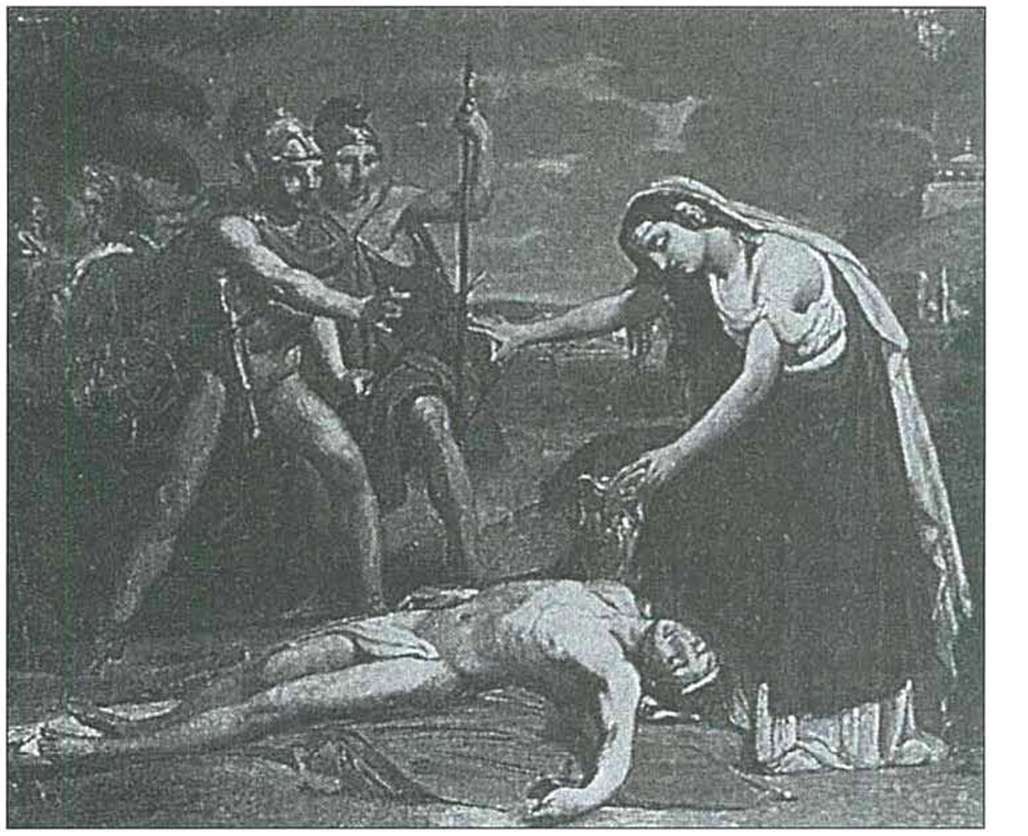 19. Jean – Luis Bezard, H Αντιγόνη συλλαμβάνεται ενώ ρίχνει χώμα στο νεκρό Πολυνείκη. Σχέδιο. Παρίσι, ιδιωτική συλλογή. 435 - 440 ἄπαρνος…τῆς ἐμῆς σωτηρίας (τίποτα δεν αρνιόταν...στη σωτηρία μου) είναι χαρακτηριστική η διαφορά του ήθους φύλακα και Αντιγόνης: ο πρώτος για το μόνο που ενδιαφέρεται είναι ο εαυτός του η δεύτερη θυσιάζει ακόμη και τη ζωή της για τον αδελφό της.436 ἡδέως κἀλγεινῶς (γλυκόπικρη χαρά) η σύμπτωση αυτών των ασυμβίβαστων συναισθημάτων του φύλακα είναι φαινομενική στην πραγματικότητα κυριαρχεί η χαρά για τη σωτηρία του.441 σὲ δή…ἐς πέδον κάρα με την αναδίπλωση του σὲ ο Κρέων θέλει ν’ αποσπάσει την προσοχή της Αντιγόνης, η οποία, βυθισμένη στις σκέψεις της, στέκεται σιωπηλή με καρφωμένα τα μάτια στο έδαφος. Η σιωπή στο θέατρο είναι στοιχείο δραματικό που έχει σκοπό να διεγείρει την προσοχή του θεατή.443 καὶ φημὶ κοὐκ ἀπαρνοῦμαι όπως ήταν διπλή η ερώτηση του Κρέοντα, έτσι και η απάντηση της Αντιγόνης είναι διπλή (πώς λέγεται αυτό το σχήμα;), προκειμένου να βεβαιωθεί η πράξη της ηρωίδας και ν΄ αποκλειστεί κάθε παρεξήγηση.444 - 445 σὺ μὲν κομίζοις ἂν… ἐλεύθερον  ο φύλακας φεύγει από την αριστερή πάροδο, για να υποδυθεί το πρόσωπο της Ισμήνης. ΑΣΚΗΣΕΙΣ1 Η σύλληψη της Αντιγόνης γεννά διαφορετικά συναισθήματα στον χορό και στον φύλακα. Να τα επισημάνετε και να δικαιολογήσετε την προέλευσή τους.2 Να συγκρίνετε τη συμπεριφορά του φύλακα στις δύο σκηνές του επεισοδίου. 3 Σημειώστε με Χ στο αντίστοιχο τετράγωνο τα στοιχεία της θεατρικής οικονομίας που νομίζετε ότι περιέχει η σκηνή αυτή (στ. 376-445) :4. Η σκηνή της θύελλας αποτελεί εύρημα του Σοφοκλή:α. για να εντυπωσιάσει ο φύλακας με την περιγραφήβ. για να πλησιάσει αθέατη η Αντιγόνη τον νεκρόγ. για να δείξει την οργή των θεών	Να υπογραμμίσετε τη σωστή απάντηση.5 Μέσα από την αφήγηση του φύλακα προβάλλουν ορισμένα γνωρίσματα του ήθους των φυλάκων. Ποια είναι αυτά;6 Πώς εκδηλώνει η Αντιγόνη την αγάπη της προς τον Πολυνείκη;Β´ Σκηνή : στ. 446-525. Πρόσωπα: Κρέων-Αντιγόνη-Χορός.     Σ΄ αυτή τη σκηνή κυριαρχεί η σύγκρουση των δύο πρωταγωνιστών του δράματος, που καθένας τους εκπροσωπεί κι έναν διαφορετικό κόσμο.447 - 449 ᾔδησθα...νόμους; Ο Κρέων ανακρίνει την Αντιγόνη. Αν αποδεικνυόταν   ότι η κόρη αγνοούσε τη διαταγή του, ασφαλώς θα μετριαζόταν η ποινή.    450 - 455 οὐ γάρ…ὥρισεν…τὰ σὰ κηρύγμαθ ̓̓  η Αντιγόνη, παραλείποντας την κύρια πρόταση: ναι, τόλμησα...(σχήμα αποσιώπησης), δικαιολογεί τη συμπεριφορά της, ενώ έμμεσα χλευάζει τη βασιλική απαγόρευση (τάδε). Ο Δίας και η Δίκη επιβλέπουν την τήρηση της ηθικής τάξης στον κόσμο και με τους νόμους τους απαιτούν την απόδοση των καθιερωμένων τιμών στους νεκρούς.  Παράλληλα η Αντιγόνη εκφράζει την ηθική του κοινού αίματος, της συγγένειας, της οικογένειας. Αντίθετα ο Κρέων είναι υπέρμαχος της πόλης-κράτους που είναι σύνθεση γενών.454. ἄγραπτα κἀσφαλῆ θεῶν νόμιμα  ο αγώνας της Αντιγόνης έχει περιεχόμενο την προάσπιση του θείου δικαίου και των ηθικών αξιών. Είναι μια θέση του Σοφοκλή που έχει προετοιμαστεί από τον Αίαντα, όταν εκεί (στ. 1343) ο Οδυσσέας τονίζει ότι η απαγορευτική διαταγή του Αγαμέμνονα, σχετικά με την ταφή του πτώματος του Αίαντα, δεν πλήττει τον Αίαντα αλλά τους νόμους των θεών. 460 θανουμένη γὰρ ἐξῄδη η πράξη της Αντιγόνης είναι συνειδητή και είναι αποτέλεσμα ελεύθερης επιλογής. Οι Αθηναίοι, κατά τον Περικλή, τολμούσαν να υπολογίζουν με ακρίβεια τις συνέπειες όσων επιχειρούσαν (Θουκ. 2,40,3).466 - 468 εἰ τὸν ἐξ ἐμῆς…ἂν ἤλγουν  η Αντιγόνη με την ταφή του Πολυνείκη εκδήλωσε και την αγάπη της αλλά και το ηθικό χρέος προς τον αδελφό της ως η πιο στενή συγγενής του.473 - 478 ἀλλ’ ἴσθι…καταρτυθέντας  ο Κρέων απαντά τυπικά στον χορό, όμως πραγματικός αποδέκτης των μεταφορικών απειλών του είναι η Αντιγόνη, που η απροκάλυπτη ομολογία της έχει πληγώσει τον ανδρισμό του και έχει εξευτελίσει τη βασιλική του ιδιότητα.479 δοῦλός ἐστι τῶν πέλας  η φράση δεν υποδηλώνει μόνο το τυραννικό ήθος του Κρέοντα, κάτι που οι Αθηναίοι μισούσαν, αλλά και την άστοργη περιφρόνησή του για μια βασιλοκόρη συγγενή του. 484 ἐγὼ μὲν οὐκ ἀνήρ, αὕτη δ’ ἀνήρ  φαίνεται πως ο Κρέων θέλει να τιμωρήσει την Αντιγόνη, για ν’ αποκαταστήσει την αντρική του τιμή και την αξιοπρέπεια.486 - 489 ἀλλ’ εἴτ’ ἀδελφῆς…κακίστου  ο Κρέων αισθάνεται ότι απέναντί του έχει έναν άνθρωπο τον οποίο μπορεί να εξουσιάσει όχι όμως και να τον λυγίσει απαιτεί γ’ αυτό ένα ακόμη θύμα, την Ισμήνη.487 Ζηνὸς Ἑρκείου  ο ἑρκεῖος Ζεὺς ήταν προστάτης της οικογενειακής αυλής και γενικότερα της συγγένειας. Ο τρόπος που μιλάει ο Κρέων προοικονομεί τη στάση του στη σκηνή του Τειρεσία.491 - 494 ἔσω γὰρ εἶδον ... τεχνωμένων είναι φανερή η καχυποψία του Κρέοντα αλλά και η τραγική του πλάνη. Η Ισμήνη ήταν ταραγμένη, γιατί φοβόταν μήπως συλληφθεί η Αντιγόνη και όχι γιατί ήταν η ίδια συνένοχος στην ταφή. Ο Κρέων συμπεραίνει στηριγμένος σε αυθαίρετες εντυπώσεις και ερμηνείες.497 θέλεις τι...ἑλών; Η κοφτή και ξεκάθαρη ερώτηση της Αντιγόνης ισοδυναμεί με έντονη προτροπή: πάψε να φλυαρείς κι αφού με συνέλαβες, κάνε με ό,τι θέλεις.499 - 501 ὡς ἐμοὶ...ἀφανδάνοντ’ ἔφυ  οι διαφορετικές αντιλήψεις και συμπάθειες των δύο πρωταγωνιστών κάνουν αγεφύρωτη τη μεταξύ τους απόσταση και προοικονομούν το αναπόφευκτο τέλος της Αντιγόνης.502 - 504 καίτοι πόθεν κλέος… τιθεῖσα; Η Αντιγόνη χαρακτηρίζει και πάλι την πράξη της ως εκδήλωση αδελφικής αγάπης, που είναι σύμφωνη με την ηθική κάθε εποχής και θα της χαρίσει την υστεροφημία.504 τούτοις τοῦτο πᾶσιν ἁνδάνειν «ίσως θα μπορούσαμε  να υποθέσουμε ότι εδώ προετοιμάζεται η τόσο διαφορετική στάση του χορού στο τελευταίο μέρος του δράματος» (Α. Lesky).508 - 525 Στη στιχομυθία ο αγώνας λόγων βαθαίνει το χάσμα ανάμεσα στον Κρέοντα και την Αντιγόνη, αφού καθένας τους εκφράζει και πάλι κατηγορηματικά αυτό που θεωρεί σωστό.523 οὔτοι συνέχθειν, ἀλλὰ συμφιλεῖν ἔφυν ο πιο φημισμένος στίχος του δράματος. Η αρνητική στάση της Αντιγόνης απέναντι στο μίσος και η κατάφασή της απέναντι στην αγάπη αναφέρονται άμεσα στον Πολυνείκη μ’ αυτή τη δήλωση εκφράζεται η φύση της ηρωίδας. Η χρήση των σύνθετων ρημάτων συνέχθειν, συμφιλεῖν προβάλλουν το χαρακτηριστικότερο στοιχείο της προσωπικότητας της Αντιγόνης. Τα συναισθήματα και η συμπεριφορά της καθορίζονται από τους κοινούς αδελφικούς δεσμούς και με τους δύο (συμφιλεῖν) και όχι από τη συμμετοχή της στο μίσος τους για την κατάκτηση της εξουσίας (συνέχθειν). 524 - 525 κάτω νυν...γυνή  το ξέσπασμα της οργής του Κρέοντα υποδηλώνει ότι αυτός είναι ο ηττημένος.ΑΣΚΗΣΕΙΣ1 Ποιες αρχές υποστηρίζει η Αντιγόνη και με ποια επιχειρήματα τις υπερασπίζεται;2 Μπορούμε να υποστηρίξουμε ότι ο Κρέων υπερασπίζεται πολιτικές αρχές;3 Πώς παρουσιάζεται το ήθος της Αντιγόνης και πώς του Κρέοντα από τη μεταξύ τους σύγκρουση;4 Να κρίνετε την αντιπαράθεση Κρέοντα-Αντιγόνης από την άποψη των λεκτικών εντυπώσεων.5 Ποια αντιστοιχία με την Αντιγόνη έχουν οι παρομοιώσεις που χρησιμοποιεί ο Κρέων;6 Να αναπτύξετε σε σύντομο δοκίμιο τον στίχο 523.7 Τι πετυχαίνει ο Σοφοκλής με τη στιχομυθία Κρέοντα και Αντιγόνης (στ. 508-525);8 Σημειώστε με Χ στο αντίστοιχο τετράγωνο τη σωστή απάντηση:Ο Κρέων διαπράττει ὕβριν στη σύγκρουσή του με την Αντιγόνη, διότι :9 Να αντιστοιχίσετε τις λέξεις και τις φράσεις κατά σημασιολογικά ζεύγη :10 Να σημειώσετε Χ στο αντίστοιχο τετράγωνο, αν νομίζετε ότι το περιεχόμενο της πρότασης είναι σωστό ή λανθασμένο.        		  Γ´ Σκηνή : στ. 526-581. Πρόσωπα: Κρέων- Ισμήνη-Αντιγόνη- Χορός.     Η Ισμήνη, συνοδευόμενη από τους δύο ακολούθους του Κρέοντα, βγαίνει από το ανάκτορο με βήμα σεμνό. Το πρόσωπό της είναι ξαναμμένο από τα κλάματα, γιατί έχει πληροφορηθεί τη σύλληψη της Αντιγόνης. Η είσοδος και του τρίτου υποκριτή εμπλουτίζει τη σκηνή με τις αντιθέσεις τριών διαφορετικών χαρακτήρων.532 - 533 οὐδ’ ἐμάνθανον … θρόνων χαρακτηριστική υπερβολή του Κρέοντα, ο οποίος νιώθει ανασφάλεια και θεωρεί την παραβίαση της διαταγής του ως απόπειρα ανατροπής του από τον θρόνο.536 - 537 δέδρακα...καὶ φέρω τῆς αἰτίας «η Ισμήνη δείχνει πρόθυμη να μοιραστεί την ενοχή της Αντιγόνης, σε μια έξαρση ηρωισμού που μπορούν να δείχνουν οι αδύνατοι άνθρωποι σε οριακές καταστάσεις» (Α. Lesky). 542 ὧν τοὔργον Ἅιδης χοἰ κάτω ξυνίστορες η Αντιγόνη φοβάται μήπως δεν την πιστέψει ο Κρέων και επικαλείται γι’ αυτό τη μαρτυρία του Πλούτωνα και των άλλων θεοτήτων του κάτω κόσμου.546 μή μοι - μηδ’ ἃ μὴ  με την παρήχηση του μη η Αντιγόνη παρωδεί τα προηγούμενα λόγια της Ισμήνης και αρνείται να δεχθεί τη συμμετοχή της στην ταφή.548 - 558 Η κλιμάκωση και η ένταση του διαλόγου δηλώνονται χαρακτηριστικά με τη μετάβαση από δίστιχα σε μονόστιχα.549 Κρέοντ’ ἐρώτα η πικρή ειρωνεία έμμεσα παραπέμπει στο στ. 47 και έχει την έννοια : ο Κρέων, για τον οποίο φρόντιζες, θα σου υποδείξει πώς να ζήσεις εγώ θα πεθάνω.550-556 Στις διαρκείς παρακλήσεις της Ισμήνης η Αντιγόνη φαίνεται αρνητική. Επιμένει στην αποκλειστικότητα μιας πράξης που της ανήκει και δε βρίσκει ούτε μια λέξη, για να επαινέσει την αλλαγή του ήθους της αδελφής της.557 σὺ μὲν τοῖς, τοῖς δ’ ἐγὼ  υποδηλώνονται οι επιλογές, η ευθύνη και οι συνέπειες της συμπεριφοράς καθεμιάς. Η Ισμήνη στα μάτια του Κρέοντα και των Θηβαίων φαινόταν ότι ενεργούσε σωστά (υπακούοντας στη διαταγή). Η Αντιγόνη ενεργούσε σωστά (θάβοντας τον αδελφό της) κατά την κρίση του Άδη και των νεκρών.561 - 562 τὼ παῖδε…ἔφυ η υψηλοφροσύνη των δύο αδελφών και η άμιλλά τους γύρω από μια πράξη, που οι συνέπειές της ήταν ο θάνατος, θεωρούνται από τον Κρέοντα ως αφροσύνη.566 τί γὰρ μόνῃ…βιώσιμον; Αυτό που φαίνεται ότι τρομάζει την Ισμήνη είναι η μοναξιά και όχι ο θάνατος. Ίσως ο φόβος της μοναξιάς να της έδιωξε και την αρχική δειλία, αφού με τον θάνατο της Αντιγόνης θα έχανε και τον τελευταίο αγαπημένο συγγενή.569 ἀρώσιμοι γύαι μεταφορά από τους αγρούς. Είναι συνηθισμένη στα αρχαία κείμενα η μεταφορά κατά την οποία η γυναίκα εικονίζεται σαν αγρός, τον οποίο ο άνδρας οργώνει, για να αποκτήσει παιδιά.572 ὦ φίλταθ’ Αἷμον, ὥς σ’ ἀτιμάζει πατήρ η Αντιγόνη θεωρεί ότι η προσβολή, που δέχεται από τον Κρέοντα, αντανακλά στον Αίμονα, ο οποίος και θα αντιδράσει. Έτσι ο στίχος αποτελεί προανάκρουσμα της σκηνής που θ’ ακολουθήσει.573 - 576 ἄγαν γε λυπεῖς… κατθανεῖν σε μια ένσταση του χορού με σκοπό να ασκήσει κάποια πίεση στον Κρέοντα, εκείνος αποκρούει κάθε παράκληση για απονομή χάρης και παραμένει άτεγκτος στην απόφασή του.577 - 581 καὶ σοί γε…τοῦ βίου  ο Κρέων διατάζει τους ακολούθους του να οδηγήσουν τις δύο γυναίκες στον γυναικωνίτη των ανακτόρων. Έτσι ο ίδιος μένει μόνος στη σκηνή βυθισμένος στις σκέψεις του.ΑΣΚΗΣΕΙΣ1 Πώς διαγράφεται στη σκηνή αυτή το ήθος της Ισμήνης;2 Με ποιον τρόπο πετυχαίνει ο ποιητής να παρουσιάσει την ένταση του διαλόγου ανάμεσα στις δύο αδελφές;3 Ποια είναι η θέση και ποια τα επιχειρήματα των προσώπων αυτής της σκηνής;4 Ποια είναι η στάση του χορού σ’ αυτή τη σκηνή;5 Να παρουσιάσετε τις παρακάτω πράξεις σαν να έχουν ήδη συντελεστεί (σε παρακείμενο) :φέρω τῆς αἰτίας, οὐκ αἰσχύνομαι
ποιουμένη ἐμαυτὴν…οὐ φθονῶ σ’ ὑπεκφυγεῖν, ὥς σ’ ἀτιμάζει πατήρ, εἰσορῶσι τὸν Ἅιδην.6 Να αναγνωρίσετε συντακτικώς τις μετοχές που περιέχονται στους στίχους 546-551.ΔΕΥΤΕΡΟ ΣΤΑΣΙΜΟ (582-625) Το δεύτερο στάσιμο περιλαμβάνει δύο στροφικά συστήματα που αναφέρονται στις συμφορές που πλήττουν τους ανθρώπους, όπως έπληξαν κληρονομικά τον οίκο των Λαβδακιδών. Μόνο την παντοδυναμία του Δία δεν την καταβάλλει τίποτε. Ακόμη και η ελπίδα είναι απατηλή και παρασύρει πολλούς στον χαμό.   Επειδή το περιεχόμενο του στάσιμου είναι μελαγχολικό και απαισιόδοξο, κατά τη σκηνική παρουσίαση η μουσική του αυλού, που θα συνοδεύει τα βήματα του χορού, πρέπει να είναι ανάλογη.Α’ Σύστημαστροφή α’582 - 585 εὐδαίμονες…πλῆθος ἕρπον (καλόμοιρος...δε σώνει) χαρακτηριστική αντίθεση που παρουσιάζεται με δύο μεταφορές. Τόσο η ευτυχία όσο και η συμφορά νοούνται σε διάρκεια.586 - 592 ὅμοιον…ἀντιπλῆγες ἀκταὶ (όπως το κύμα…πληγωμένα βράχια) ζωηρή παρομοίωση της θεϊκής οργής με άνεμο που συγκλονίζει τον βυθό της θάλασσας και τα κύματα ξεσπούν στις αντικρινές ακτές.αντιστροφή α’594 - 597 ἀρχαῖα…ἔχει λύσιν (αιώνες...αλύτρωτη μένει) από τις γενικές σκέψεις, ο χορός έρχεται στο συγκεκριμένο, στον οίκο των Λαβδακιδών, που οι αλλεπάλληλες συμφορές του κληροδοτούνται από γενιά σε γενιά.599 - 600 ἐσχάτας ὕπερ ῥίζας  (απάνω στη στερνή του ρίζα) η «στερνή ρίζα» είναι οι δύο κόρες του Οιδίποδα κυρίως ο χορός αναφέρεται στην Αντιγόνη που, αν παντρευόταν τον Αίμονα, θα συνέχιζε τη γενιά του Οιδίποδα.601 - 603 κατ᾽ αὖ νιν…Ἐρινὺς (όμως των θεών...αστόχαστος λόγος) η μεταφορά από τον θερισμό : το φονικό δρεπάνι των υποχθόνιων θεών θερίζει και ρίχνει κάτω (κατ-ἀμᾷ) την Αντιγόνη.603 λόγου τ᾽ ἄνοια καὶ φρενῶν Ἐρινὺς (η τύφλα του νου κι ο αστόχαστος λόγος) είναι η αιτία : η  ασυδοσία της γλώσσας και η τύφλωση του νου, που την προκάλεσε κάποια Ερινύς, συνδέεται με την ἀφροσύνην με την οποία χαρακτήρισε την Αντιγόνη ο χορός (στ. 383).Β’ Σύστημαστροφή β’604 - 608 τεάν, Ζεῦ…θεῶνμῆνες (τη δύναμή σου, Δία…οι μήνες των θεών) με βάση τον νόμο της αντιθέσεως ο χορός «αντιπαραθέτει την αναπόδραστη δύναμη του Δία στη χιμαιρική γνώση των ανθρώπων» (Α. Lesky).608 – 610 ἀγήρως δὲ…αἴγλαν (αιώνιος...φωτοχυσία του Ολύμπου) θετική διατύπωση της δύναμης και της αιωνιότητας του Δία, που στερεώνει την προηγούμενη εικόνα.611 - 614 τό τ᾽ ἔπειτα…ἐκτὸς ἄτας (μέλλον...το μονοπάτι) την αιωνιότητα του νόμου για το αναπόφευκτο της ανθρώπινης δυστυχίας, τη δηλώνει ο χορός με την παράταξη τριών χρονικών σχέσεων : του παρελθόντος, του παρόντος και του μέλλοντος.αντιστροφή β’615 - 617 ἁ γὰρ δὴ…ἐρώτων (οι πλάνες...κούφιας λαχτάρας) ο χορός σχολιάζει ως πιο συνηθισμένη την απατηλή ελπίδα που συνδέεται με την ανθρώπινη δυστυχία. 622 - 624 τὸ κακὸν δοκεῖν ποτ᾽ ἐσθλόν…πρὸς ἄταν (το κακό...συμφορά τον πάει) το κακό φαίνεται να είναι καλό σ’ εκείνον που ο θεός τον οδηγεί στην καταστροφή. Η άποψη αυτή είναι γνωστή από τον Όμηρο, τον Θέογνη και τον Αισχύλο. Σύμφωνα με τους πιο έγκριτους ερμηνευτές, η συγκεκριμενοποίηση της άποψης αυτής αναφέρεται στον Κρέοντα.ΑΣΚΗΣΕΙΣ1 Οι συμφορές που  πλήττουν τους ανθρώπους νοούνται από τον χορό σε διάρκεια. Πώς εξειδικεύει ο χορός τη διαπίστωση αυτή στην οικογένεια των Λαβδακιδών;2 Ο χορός χρησιμοποιεί μιαν εικόνα από τη φουρτουνιασμένη θάλασσα, γιατί :α. η Αθήνα βρίσκεται κοντά στη θάλασσα.β. οι τραγικοί -και ο Σοφοκλής- μιλάνε πιο παραστατικά στους Αθηναίους, που είναι θαλασσινός λαός, με θαλασσινές εικόνες.γ. η θάλασσα εντυπωσιάζει.Να υπογραμμίσετε τη σωστή απάντηση.3 Να συγκρίνετε το ψυχολογικό κλίμα (διάθεση-συναισθήματα) που επικρατεί στο Β΄ στάσιμο με εκείνο του Α΄ στάσιμου.4 Πώς βλέπει ο χορός τον ρόλο του Δία;5 Ποιες βασικές ιδέες εκφράζει ο χορός σ΄ αυτό το στάσιμο και ποια απ΄ αυτές θεωρείτε σημαντικότερη;ΠΕΡΙΕΧΟΜΕΝΑ 2ου ΤΟΜΟΥΑ΄ ΕπεισόδιοΚείμενο, Γλωσσικά σχόλια Μετάφραση……..…………. 5Α΄ ΣτάσιμοΚείμενο, Γλωσσικά σχόλια Μετάφραση ………………..27 	Α΄ Επεισόδιο Ερμηνευτικά Σχόλια, Ασκήσεις …………………………..31Α΄ Στάσιμο Ερμηνευτικά Σχόλια, Ασκήσεις………………………….44Β΄ Επεισόδιο Κείμενο, Γλωσσικά σχόλια Μετάφραση ………………..49Β΄ Στάσιμο Κείμενο, Γλωσσικά σχόλια Μετάφραση…………………73Β΄ Επεισόδιο Ερμηνευτικά Σχόλια, Ασκήσεις ……….………………….78Β΄ Στάσιμο Ερμηνευτικά Σχόλια, Ασκήσεις……………………………95Με απόφαση της Ελληνικής Κυβέρνησης τα διδακτικά βιβλία του Δημοτικού, του Γυμνασίου και του Λυκείου τυπώνονται από τον Οργανισμό Εκδόσεως Διδακτι-κών Βιβλίων και διανέμονται δωρεάν στα Δημόσια Σχολεία. Τα βιβλία μπορεί να διατίθενται προς πώληση, όταν φέρουν βιβλιόσημο προς απόδειξη της γνησιότητάς τους. Κάθε αντίτυπο που διατίθεται προς πώληση και δε φέρει βιβλιόσημο, θεωρείται κλεψίτυπο και ο παραβάτης διώκεται σύμφωνα µε τις διατάξεις του άρθρου 7, του Νόμου 1129 της 15/21 Μαρτίου 1946 (ΦEK 1946, 108, A΄).Απαγορεύεται η αναπαραγωγή οποιουδήποτε τμήματος αυτού του βιβλίου, που καλύπτεται από δικαιώματα (copyright), ή η χρήση του σε οποιαδήποτε μορφή, χωρίς τη γραπτή άδεια του Παιδαγωγικού Ινστιτούτου.α. Ο Κρέων εισέρχεται από την αριστερή πάροδοΣωστό   □Λάθος    □β. Ο Κρέων εισέρχεται με τους δορυφόρους στη σκηνήΣωστό   □Λάθος    □γ. Ο Κρέων διαλέγεται με τον κορυφαίο του χορούΣωστό   □Λάθος    □α. αποδοκιμασία του Κρέοντα Σωστό   □Λάθος    □β. επιδοκιμασία του Κρέοντα	Σωστό   □Λάθος    □γ. ουδέτερη στάσηΣωστό   □Λάθος    □α. ἄργυροςβ. ἐξανίστησι δόμωνγ. δίδωμι εἰπεῖνδ. φεῦ  1. αλίμονο2. επιτρέπω να μιλήσει3. χρήμα4. ξεσπιτώνεια. . ἄναξ (στ. 281) : είναι κατηγορούμενο	Σωστό   □Λάθος    □β. θεούς (στ. 288) : είναι αντικείμενοΣωστό   □Λάθος    □γ. φιλεῖν (στ. 312) : είναι υποκείμενο	Σωστό   □Λάθος    □δ. εὑρεθείη (στ. 327) : είναι δυνητική ευκτική	Σωστό   □Λάθος    □α. στα κατά ποσόν μέρη της τραγωδίας		□β. στα κατά ποιόν μέρη της τραγωδίας	□	α. επιβράδυνση□	β. ενότητα χρόνου□	γ. προοικονομία□δ. θεατρική σύμπτωση□α. υπερασπίζεται τους νόμους του		□β. προσβάλλει τον ηθικό νόμο της ταφής των νεκρών 	□γ. καταδικάζει την Αντιγόνη, χωρίς να την δικάσει		□α. ἴσθιβ. εἴκειν κακοῖςγ. ἐξηπίστατοδ. οὐκ ἀλύξετονε. ἁλοὺς1. δε θα γλιτώσουν2. όταν συλληφθεί3. μάθε4. γνώριζε πολύ καλά5. να υποχωρεί στις συμφορέςα. πίπτειν (στ. 474) : είναι αντικ. του ρ. ἴσθι		  	      	    Σωστό   □Λάθος    □β. μόρου (στ. 487)  : είναι γενική διαιρετική		  	     Σωστό   □Λάθος    □γ. εἰ φρονεῖς (χωρὶς τῶνδε, στ. 510) : είναι αιτιολ. πρότ.   	          Σωστό   □Λάθος    □δ. τῷ δυσσεβεῖ (στ. 516) : είναι δοτ. αντικειμ.		               Σωστό   □Λάθος    □